Міністерство освіти і науки УкраїниЗапорізький національний університет З. Д. Калініченко ЄВРОПЕЙСЬКА  ІНТЕГРАЦІЙНА  ПОЛІТИКАМетодичні рекомендації до практичних занятьдля здобувачів  ступеня  вищої освіти магістра спеціальності «Економіка» освітньо-професійних програм «Управління персоналом та економіка праці», «Економіка та управління ринком землі», «Економічна кібернетика», «Міжнародна економіка» Затверджено вченою радою ЗНУ Протокол №     відЗапоріжжя  2024УДК 341.17:061.1ЄС(075)К 47Калініченко З. Д. Європейська інтеграційна політика : методичні рекомендації до практичних занять для здобувачів ступеня  вищої освіти магістра спеціальності «Економіка» освітньо-професійних програм «Управління персоналом та економіка праці», «Економіка та управління ринком землі», «Економічна кібернетика», «Міжнародна економіка». Запоріжжя : Запорізький національний університет, 2024. 66 с.Методичні рекомендації спрямовані на розширення, поглиблення й деталізацію теоретичних знань і практичних навичок, отриманих здобувачами на лекціях та в процесі самостійної роботи. Тематика та структура практичних занять узгоджена зі змістом дисципліни «Європейська інтеграційна політика». У методичних рекомендаціях розглядаються питання підготовки та проведення практичних занять, наведені завдання для вирішення та приклади розв’язування завдань; до кожної теми запропоновані тестові завдання і контрольні питання для самоаналізу знань; надано перелік рекомендованої літератури для підготовки до практичних занять.Для здобувачів ступеня вищої освіти магістра спеціальності «Економіка» освітньо-професійних програм : «Управління персоналом та економіка праці», «Економіка та управління ринком землі», «Економічна кібернетика», «Міжнародна економіка».Рецензент В. В. Сьомченко, к. е. н., доцент кафедри обліку та оподаткування Запорізького національного університету Відповідальний за випускД. І. Бабміндра, д. е. н., професор, в. о. завідувача кафедри міжнародної економіки, природних ресурсів та економіки міжнародного туризму Запорізького національного університету ЗМІСТВСТУПДисципліна «Європейська інтеграційна політика» має на меті поглиблення широкого світогляду здобувачів, формування професійних уявлень про правову систему Європейського Союзу, створення теоретичних уявлень про предмет, методи, принципи, інститути та блокові особливості ЄС, формування вмінь здобувачів правильно використовувати напрямки інтеграції України в ЄС у своїй діяльності.Завдання дисципліни полягають у формуванні у здобувачів системи знань про принципи створення ЄС, механізми взаємодії права ЄС та національного права держав-членів ЄС, а також про співробітництво ЄС та держав-партнерів, правові інструменти регулювання ринків товарів, робіт, послуг та ринків робочої сили; про набуття та  розширення практичних навичок кваліфікації.Методичні рекомендації до практичних занять з навчальної дисципліни «Європейська інтеграційна політика» формують  необхідні передумови для вивчення сутності, проблем та перспектив розвитку сучасної Євроінтеграційної політики. Особлива увага приділяється темам щодо становлення та розвитку блокової системи ЄС,  удосконалення інститутів ЄС, їх ролі та значення в законотворчому процесі, розроблення та імплементації європейської політики. Європейська інтеграційна політика  країн залежить від багатьох чинників: економічних, інституційних, політичних, культурних, людських і освітніх. Вивчення дисципліни «Європейська інтеграційна політика» сприяє формуванню у майбутніх фахівців системи знань з теоретичних засад, організаційно-управлінських моделей і технологій  розробки інтеграційної політики та вмінь, навичок і компетентностей їх використання в управлінні інтеграційною діяльністю країн.Розбір ситуацій під час виконання практичних завдань розвине як загальні, так і професійні навички здобувачів та дозволить їм оперувати своїми знаннями в практичній діяльності.Тести з дисципліни «Європейська інтеграційна політика» призначені для перевірки знань з цієї дисципліни та оптимізації підготовки до практичних занять, поточного та підсумкового контролю. Виконання завдань у вигляді тестів за темами передбачає уважне вивчення установчих договорів Європейського Союзу та протоколів до них. Ознайомлення здобувачів з основоположними працями та сучасними дослідженнями в галузі адміністрації, економіки, права Європейського Союзу, широко представленими у бібліотеці Запорізького національного університету, значно полегшить роботу над тестами та завданнями.У разі успішного завершення курсу здобувач зможе:- визначати та розв’язувати складні економічні завдання та проблеми, приймати відповідні аналітичні та інтеграційні рішення у сфері економіки та зовнішньоекономічної діяльності, проводити дослідження та/або здійснення інновацій за невизначених умов та вимог;- аналізувати і прогнозувати інтеграційні процеси на основі застосування теоретичних знань і прикладних навичок здійснення євроінтеграційної діяльності та блокової політики;- збирати та аналізувати необхідну інформацію, розраховувати економічні переваги, обґрунтовувати рішення щодо інтеграції на основі аналітичного інструментарію;- визначати напрямки та формувати євроінтеграційну політику, розраховувати та аналізувати відповідні результати рішень, які характеризують можливості та виконання зобов’язань країнами.Вивчення дисципліни дозволить здобувачу набути таких програмних результатів навчання згідно стандарту підготовки магістра за спеціальністю «Економіка»:визначати та критично оцінювати стан та тенденції соціально-економічного розвитку, формувати та аналізувати моделі економічних систем та процесів;обґрунтовувати управлінські рішення щодо ефективного розвитку суб’єктів господарювання, враховуючи цілі, ресурси, обмеження та ризики;розробляти сценарії і стратегії розвитку соціально-економічних систем;визначати закономірності, тенденції управління природокористуванням з урахуванням процесів глобалізації, інтелектуалізації, інформатизації та екологізації виробництва.	Під час роботи над методичними рекомендаціями використані новітні джерела та матеріали (законодавчі акти, нормативні документи, інформаційно-аналітичні матеріали, статистичні дані, а також наукові праці експертів та учених), присвячені інституційній системі ЄС.Методичні рекомендації містять плани практичних занять та завдання до них, приклади розв’язання завдань, тести для самоконтролю; запропоновані  теми для написання есе, питання для самоаналізу та обговорення, перелік основної та додаткової рекомендованої літератури.Тести та завдання мають допомогти здобувачам глибше проникнути в систему організації ЄС, зрозуміти механізми взаємодії його структур, ознайомитися з європейським способом життя та цінностями, яким надають перевагу європейці. Запропоновані  для здобувачів написання есе, формування тематичних словників сприятимуть вмінню лаконічно, чітко, і правильно давати тлумачення основних понять, термінів, подій  і явищ.Розлогий список рекомендованої літератури покликаний задовольнити потреби здобувачів, що стосуються дослідження процесів європейської та євроатлантичної інтеграції України.ЗМІСТОВИЙ МОДУЛЬ 1. ІНТЕГРАЦІЙНІ ПРОЦЕСИ ТА ГЕОПОЛІТИЧНІ ПРІОРИТЕТИ ОСНОВНИХ ГРАВЦІВ НА ЄВРОПЕЙСЬКІЙ АРЕНІТЕМА 1. ТЕОРЕТИЧНІ КОНЦЕПЦІЇ ТА ОБ'ЄКТИВНІ ПЕРЕДУМОВИ ЄВРОПЕЙСЬКОЇ ЕКОНОМІЧНОЇ ІНТЕГРАЦІЇ (ЄЕІ)Мета теми: засвоїти передумови, особливості та основні етапи формування сучасної інтеграційної політики ЄС, специфіку та зміст інтеграційної політики Питання для опанування теоретичного матеріалу1. Об'єкти, суб'єкти та механізм міжнародної економічної інтеграції.2.Основоположна роль ЄЕІ по відношенню до інших форм європейських економічних відносин (ЄЕВ).3. Характеристика основних умов і передумов ефективної ЄЕІ. 4. Еволюція форм інтеграції: основні передумови та наслідки.Основні терміни та поняття: міжнародна економічна інтеграція; моделі міжнародної економічної інтеграції; інтеграційний процес; ЄС та політика розширення; етапи формування інтеграційної політики ЄС, завдання та інструменти інтеграції; основні підходи до визначення поняття «сучасна євроінтеграційна політика» Методичні рекомендаціїРозкриття першого питання передбачає дослідження поняття міжнародної економічної інтеграції у світлі сучасних інтеграційних процесів. Міжнародна інтеграція є об’єктивною закономірністю розвитку сучасних відносин між державами і розглядається як складний, суперечливий, неоднозначний процес. Дослідження вітчизняної та зарубіжної теорії розвитку світових інтеграційних процесів вказує на її позитивний теоретичний та практичний вплив на економіку країни. Студент має уяснити, що інтеграція є і одним із засобів підвищення добробуту країн у результаті переходу до більш ефективного виробництва. Проблематика навчальної дисципліни вимагає від студента вміння, поряд з вивченням теоретичного матеріалу, потужної нормативно-правової, джерельної, історіографічної бази євроінтеграційної проблематики, вміло використовувати міжпредметні зв’язки з іншими навчальними дисциплінами.В процесі вивчення питання важливо зрозуміти, що узагальнення різноманітних теорій міжнародної економічної інтеграції обумовлюється вибором України ефективної інтеграційної моделі.Друге питання передбачає вивчення основоположної ролі європейської економічної інтеграції по відношенню до інших форм європейських економічних відносин. При підготовці до заняття студент має розглянути сукупність європейських економічних відносин та зміст міжнародної економічної інтеграції. При цьому необхідно дослідити феномен інтеграції як економічної та політичної категорії та висвітлити основні погляди на поняття інтеграції з історичного ракурсу. При опрацюванні третього питання варто звернути увагу на розкриття основних умов і передумов ефективної моделі економічної інтеграції. Пропонується обґрунтувати модель міжнародної економічної інтеграції, найбільш прийнятної для економіки України на сучасному етапі. Для цього важливо:систематизувати основні напрямки наукової думки щодо сутності поняття «міжнародна економічна інтеграція»; провести узагальнення та запропонуйте певну методику оцінювання процесу інтеграції; обґрунтувати еволюцію ліберальних та неоліберальних поглядів на процес розвитку міжнародної економічної інтеграції;описати модель міжнародної економічної інтеграції, найбільш прийнятної для економіки України на сучасному етапі та зробити висновок.При вивченні четвертого питання студент зосереджується на еволюції форм інтеграції, розглядає основні передумови та наслідки інтеграції. Особливі акценти необхідно ставити, обґрунтовуючи причини інтеграції, які вимусили Україну суттєво змінити зовнішньополітичні орієнтири після розпаду Радянського Союзу. Поряд з цим, слід звернути увагу на багатовікові спроби лідерів європейських держав об’єднатись в єдину спільноту.Питання для самоаналізуУ чому полягає сутність політики європейської інтеграції?Назвіть головні засади політики європейської інтеграції.Розкрийте сутність та моделі європейської інтеграції.Які складові та зміст поняття суверенітет?Що таке державний суверенітет?Яким чином політика європейської інтеграції впливає на державний  суверенітет країн-членів ЄС?Коли було створено Європейський Союз? Як відбувалася еволюція розвитку Європейського Союзу?Назвіть країни-засновники Європейського Союзу.Які головні засади політики європейської інтеграції?Назвіть головні засади політики європейської інтеграціїЯкі інтеграційні процеси  були після завершення «Холодної війни»?У чому полягає основоположна роль європейської економічної інтеграції по відношенню до інших форм європейських економічних відносин?Практичні завданняЗавдання 1.Перерахуйте  та  поясніть основні складові Положення Лісабонського Договору  та предмети виключної компетенції Європейського Союзу, внесені Лісабонськими домовленостями 2007 р. Відповідь надайте  у вигляді таблиці 1.1:Таблиця 1.1. Предмети виключної компетенції Європейського Союзу, внесені Лісабонськими домовленостями 2007 р.Завдання 2.Складіть дворівневу  схему інтеграційного процесу, в яку б ввійшли наступні терміни: інтеграція; мікрорівень; внутрішні фірмові ринки; макрорівень; міждержавні інтеграційні угрупування; горизонтальна та вертикальна транснаціоналізація; регіоналізм.Поясніть структуру інтеграційного процесу.Завдання 3.На основі наведеної нижче інформації надайте власне пояснення процесам та моделям інтеграції:Прихильники функціоналізму вказували на необхідність функціонального зв’язку між державами. Інші вчені вважали більш прийнятною модель ринкової інтеграції, яка була популярна на початку 80-х років ХХ ст., основним завданням якої був контроль за всіма сферами економічної діяльності, але при умові забезпечення конкурентоспроможності. Її прибічники припускали, що оптимальних економічних результатів можна досягти лише тоді, коли ринкові механізми починають функціонувати безперешкодно, тобто без втручання держави.Таблиця 1.2. Інтеграційний процес«Поступова інтеграція» простежується на прикладі сучасного ЄС, держави-учасниці якого при вступі мають певні відмінності в економічному розвитку і змушені застосовувати певні заходи для покращення своєї економічної ситуації, що в майбутньому сприяє економічному вирівнюванню усіх держав-членів інтеграційного утворення.Тестові завдання для самоконтролю:І. Європейська інтеграція – це:а) процес політичної, юридичної, економічної (а в деяких випадках - соціальної та культурної) інтеграції європейських держав, у тому числі й частково розташованих в Європі;б) складний та суперечливий соціально-економічний процес налагодження тісного співробітництва європейських держав;в) обидві відповіді правильні;г) правильних відповідей немає. ІІ. Державний суверенітет – це:а) верховенство держави на своїй території і незалежність у міжнародних відносинах;б) дія в межах території держави лише однієї публічної влади, яка визначає повноваження усіх державних органів і посадових осіб, а також підлеглість цій владі всього населення території;в) обидві відповіді правильні;г) правильних відповідей немає.ІІІ. Угода про зону вільної торгівлі з ЄС – це:а) широкомасштабна за змістом торговельна угода, яка спрямована на зменшення та скасування тарифів, які застосовуються сторонами щодо товарів, лібералізацію доступу до ринку послуг, а також на приведення українських правил та регламентів, що стосуються бізнесу;б) угода з ЄС, яка охоплює наступні сфери: торгівля товарами, в тому числі технічні бар'єри в торгівлі; інструменти торговельного захисту; санітарні та фітосанітарні заходи; сприяння торгівлі та співробітництво в митній сфері; правила походження товарів; державні закупівлі; торгівля та сталий розвиток; в) обидві відповіді правильні;г) правильних відповідей немає.ІV. Договір про Європейський Союз був підписаний у: а) 1951 р.;б) 1958 р.;в) 1966 р.;г) 1977 р.;ґ) 1987 р.;д) 1992 р..Лісабонська угода була укладена в: а) 2006 р.;б) 2007 р.;в) 2008 р.;г) 2009 р.;ґ) 2010 р.;д) правильних відповідей немає.VІ. Європейська Конституція була прийнята в: а) 2002 р.;б) 2003 р.;в) 2004 р.;г) 2005 р.;ґ) 2010 р.;д) правильних відповідей немає.ТЕМА 2. ЕТАПИ, СФЕРИ ТА МЕХАНІЗМИ ЕКОНОМІЧНОЇ ІНТЕГРАЦІЇ КРАЇН В ЗАХІДНІЙ ЄВРОПІМета теми: засвоїти послідовність ініціатив створення СОТ та ЄС, ключові етапи розвитку економічної інтеграції країн світу, що входять у різні групи; засвоїти принципи та рівні функціонування, тематичні платформи та ініціативи щодо інтеграції; ознайомитися як з позитивними наслідками використаних механізмів міжнародної економічної інтеграції, так і з головними обмеженнями та перешкодами для подальшого розвитку; виробити власні судження Питання для опанування теоретичного матеріалу1. Поняття сучасної економічної інтеграції як процесу і як стану. 2. Перші спроби європейської інтеграції у СОТ та ЄС та фактори її розвитку.3. Основні причини трансформації ЄЕС в ЄС. Переваги входження до СОТ для України.4. Перспективи подальшого кількісного розширення ЄС. Основні терміни та поняття: етапи, механізми економічної інтеграції, країни Західної Європи, Світова організація торгівлі, Європейський Союз, фактори інтеграції, причини розширення економічної інтеграціїМетодичні рекомендації Розкриття першого питання передбачає визначення такого поняття, як механізм європейської інтеграції в певних умовах економічного середовища. До економічного середовища можна віднести стан розвитку економічного потенціалу країн і стан інтегрованості держав у світове господарство. Значний вплив на доєднання до міжнародних інтеграційних процесів здійснює оптимальність розвитку національної економіки та експортного потенціалу.Рекомендовано дослідити зв'язок інтеграційних процесів з такими процесами в суспільстві, як : панівні відносини власності; механізм організації національної економіки; виробничі та зовнішньоекономічні традиції країни; економічний потенціал країни; якісний рівень і диверсифікація розвитку НДДКР; рівень розвитку засобів виробництва, техніки та технології; міжнародна спеціалізація економічної діяльності країни; рівень розвитку інфраструктури; спорідненість будови економік країн; демографічна ситуація; рівень споживання населення (дохід, ціни, заощадження).Крім наведених, до основних факторів посилення економічної взаємозалежності країн необхідно віднести та дослідити: міжнародну спеціалізацію економічної діяльності країн; спільність економічних інтересів країн (рівень життя, оптимальність виробництва, збереження ресурсів тощо); глобальні проблеми людства. Друге питання передбачає вивчення перших спроб європейської інтеграції у СОТ та ЄС та фактори її розвитку. У своєму розвитку міжнародна економічна інтеграція проходить низку етапів (табл. 2.1):1) зона вільної торгівлі;2) митний союз;3) спільний ринок;4) економічний союз;5) повна інтеграція.Таблиця 2.1. Етапи європейської економічної інтеграціїРозвиток інтеграції у рамках ЄС пройшов усі етапи: від зони вільної торгівлі до економічного і валютного союзу. Розгляд третього питання допоможе визначити основні причини трансформації ЄЕС в ЄС. Пропонується при цьому вказати переваги входження до СОТ для України. Світова організація торгівлі (СОТ) є міжнародною міжурядовою організацією, заснованою в 1994 р. згідно з угодою, укладеною в м. Марракеш (Марокко) під час Уругвайського раунду багатосторонніх торговельних переговорів під егідою Генеральної угоди з тарифів і торгівлі. Сучасна СОТ – провідна  міжнародна організація, членами якої є 149 країни світу і 4 митні території, на долю яких припадає близько 97% обсягу світової торгівлі. Сфера діяльності СОТ розширюється і передбачає не тільки регулювання торговельних потоків, а й міжнародне економічне регулювання капіталу та робочої сили. Членство в цій організації стало практично обов'язковою умовою для будь-яких країн, які прагнуть інтегруватися у світове господарство. Україна набула повноправного членства в СОТ 16 травня 2008 року. Вступ України до СОТ водночас має певні переваги і недоліки. Головною перевагою вступу України до СОТ стало те, що торговельні партнери знижують імпортні тарифи у розмірі з 50 до 10 % та інші нетарифні торговельні бар'єри щодо української продукції, зменшення рівня ввізних мит і відповідно, збільшення валютних надходжень від експорту вітчизняної продукції практично на всі види продукції, яка імпортується до України, позитивно вплине на конкуренто спроможність підприємств.При опрацюванні четвертого питання варто звернути увагу на розкриття перспектив подальшого кількісного розширення ЄС. Слід чітко вказати, за рахунок  яких країн Євросоюз набуде кількісного розширення в перспективі.Питання для самоаналізуЯка роль самоорганізаційних процесів в євроінтеграції?Назвіть основні етапи виникнення та розвитку ЄС.Які перешкоди на шляху інтеграції України до ЄС?4. Чи є можливості розширення ЄС на «Північ», «Південь» і «Схід» і які основні проблеми такого розширення?5. Перші спроби європейської інтеграції у СОТ та ЄС та фактори її розвитку.6. Які основні причини трансформації ЄЕС в ЄС. Переваги входження до СОТ для України?7. Які перспективи подальшого кількісного розширення ЄС?8. Назвіть труднощі інтеграції в галузі енергетики, їх причини і подолання. 9. Які особливості інтеграції національної політики з реструктуризації промисловості? 10. Чи можна назвати сфери національної економіки, що опинилися поза впливу ЄЕС? Теми для есеВироблення критеріїв економічної конвергенції, розробка національних програм з реалізації встановлених критеріїв цінової, бюджетної, валютної, кредитної стабільності.Географічний простір євро. Перспективи розширення числа країн-учасниць ЄВС. 3. Політичні чинники європейської інтеграції.4. Соціальні чинники європейської інтеграції.5. Аргументи, що призводять до доцільності європейської інтеграції.6. Забезпечення ідеологічної єдності в контексті європейської інтеграції України. 7. Головні перешкоди на шляху інтеграції України до ЄС.8. Роль і значення Європейського Центробанку.Практичні завданняЗавдання 1.Пропонується ознайомитись з Класифікацією країн за методикою Світового банка та зробити висновки щодо особливостей інтеграційних процесів країн тієї чи іншої групи (табл. 2.2). Інтеграційні угрупування спираються в своїй діяльності на принцип недискримінації в торгівлі, який передбачає надання режиму найбільшого сприяння виконання експортних, імпортних і транзитних операцій для національних та іноземних товаровиробників.Таблиця 2.2. Класифікація країн за методикою Світового банка[4]Завдання 2.Станом на кінець 2023 р. у СОТ налічується 164 члени, торговельні потоки склали у 2019 р. 22,6 трлн дол. США. Ще 22 країни прагнуть стати членами СОТ. Штаб-квартира СОТ розташовується в Женеві. Уругвайський, раунд (1986–1993 рр.) і прийняв рішення про перетворення ГАТТ у Світову організацію торгівлі (СОТ). Дев’ятий, Дохійський, раунд (перший раунд у рамках СОТ) почався 2001 р. (табл. 2.3).Головною метою СОТ є лібералізація міжнародної торгівлі, усунення дискримінаційних перешкод на шляху потоків товарів та послуг, вільний доступ до національних ринків і джерел сировини. Досягнення цієї мети забезпечить зміцнення світової економіки, зростання інвестицій, розширення торговельних зв’язків, підвищення рівня зайнятості й доходів в усьому світі.Функції СОТ: нагляд за станом світової торгівлі й надання консультацій з питань управління в галузі міжнародної торгівлі; забезпечення механізмів улаштування міжнародних торговельних спорів; розробка і прийняття  світових стандартів торгівлі; нагляд за торговельною політикою країн.Таблиця 2.3.  Раунди СОТ  На основі наведеної в табл. 2.3 інформації дайте відповіді на наступні питання:Які  перепони  щодо вступу в СОТ  мала Україна?Що забезпечило країні  вступ до СОТ?Які основні особливості співробітництва України і СОТ.Графіки зв’язаних та фактично застосовуваних імпортних тарифів у країна-члена СОТ.Тестові завдання для самоконтролю:І. Головними перешкодами на шляху до інтеграції України до Європейського Союзу є:а) низький рівень життя населення;   б) корупція в органах влади;в) протидія з боку Російської Федерації;г) небажання населення України вступати до ЄС;  ґ) правильні відповіді а) і б);д) правильні відповіді б) і в);  е) правильні відповіді а) і в); є) усі відповіді правильні.ІІ. Головним країнами-донорами в Європейському Союзі є:  а) Німеччина;б) Франція; в) Італія; г) Іспанія;ґ) Велика Британія;д) правильні відповіді а) і б);  е) правильні відповіді в) – д);  є) усі відповіді правильні.ІІІ. Знайдіть неправильні відповіді. Які країни ЄС отримують  найбільшу фінансову допомогу?:а) Греція; б)  Португалія; в) Швеція;г) Іспанія; ґ) Болгарія;  д) Румунія;е) Велика Британія;  є) Угорщина.ІV. Знайдіть неправильну відповідь. Яка з держав не входить до складу Європейського Союзу?а) Греція;б) Португалія; в) Швеція;г) Іспанія; ґ) Болгарія; д) Румунія;е) Велика Британія; є) Норвегія;ж) Словенія; з) Угорщина.Інтеграція - це:а) процес об'єднання будь-яких елементів (частин) в одне ціле; процес      взаємного зближення й утворення взаємозв'язків; б) згуртування, об'єднання політичних, економічних, державних і громадських структур в рамках регіону, країни, світу;в) обидві відповіді правильні;г) правильних відповідей немає. VІ. Економічна інтеграція – це:а) процес інтернаціоналізації господарського життя, зближення, об'єднання економік ряду країн;б) процес об'єднання будь-яких елементів (частин) в одне ціле; процес взаємного зближення й утворення взаємозв'язків;в) згуртування, об'єднання політичних, економічних, державних і громадських структур в рамках регіону, країни, світу;г) правильні відповіді а) і б); д) правильні відповіді а) і в); е) усі відповіді правильні.ЗМІСТОВИЙ МОДУЛЬ 2. ПРИНЦИПИ СВОБОДИ ПІДПРИЄМНИЦТВА ТА КОНКУРЕНЦІЇ ЄВРОПЕЙСЬКОЇ ЕКОНОМІЧНОЇ ПОЛІТИКИТЕМА 3. ОСНОВНІ ПРИНЦИПИ ПОЛІТИЧНОГО СПРЯМУВАННЯ ЄВРОПЕЙСЬКОЇ ЕКОНОМІЧНОЇ ПОЛІТИКИМета теми: засвоїти основні принципи політичного спрямування європейської економічної політики, механізм реалізації свободи переміщення товарів і послуг, капіталу, праці; свободи підприємницької діяльності; виробити власні судженняПитання для опанування теоретичного матеріалу1.Поняття про основні принципи політичного спрямування європейської економічної політики та його мета. 2.Основні принципи єдиного ринку: чотири свободи - свобода переміщення товарів і послуг, свобода переміщення капіталу; свобода переміщення праці; свобода підприємництва. 3. Механізм реалізації свободи переміщення товарів і послуг - повне скасування митних бар'єрів між учасниками ЄС. 4. Введення єдиних технічних стандартів на основні групи товарів, вільного доступу фірм країн-членів до держзамовлень, уніфікація податків. 5. Механізм реалізації принципу свободи підприємництваОсновні терміни та поняття: реалізація принципу політичного спрямування, свободи підприємництва; уніфікація внутрішньої та зовнішньої економічної політики, створення транс'європейських компаній; свобода переміщення товарів і послуг, свобода переміщення капіталу і праціМетодичні рекомендації Політико-правове середовище характеризується, по-перше, наявним у кожній країні політико-правовим режимом та системою управління й регулювання економіки, та, по-друге, міжнародною політико-правовою системою.Розгляд першого питання зосереджує увагу студентів на тому, що політико-правовий режим характеризується розгалуженістю гілок влади на законодавчу, виконавчу та судову. Однак, потрібно врахувати і наявні моделі політичного устрою. Переважною моделлю сьогодні виступає республіканська форма правління (понад 150 країн), яка може бути парламентсько-президентською або президентсько-парламентською. Також існує монархічна (понад 30 країн) форма правління, королівство як форма правління діє в 6 країнах, княжіння – в чотирьох. Окремо можна виділити: герцогство, султанат, емірати і папську республіку. Складовою політико-правового середовища виступає рівень політичної стабільності, що враховує наявність політичних партій, політичних інститутів і рівень демократії, яка може бути за формою правління пряма, представницька, конституційна, соціальна, тоталітарна.Акцентується увага на тому, що політико-правове середовище враховує зовнішню політику країн; рівень та якість законодавчого забезпечення регулювання зовнішньо економічних відносин (табл. 3.1).Таблиця 3.1.  Міжнародне політико-правове середовище МЕВДруге питання передбачає вивчення загальних принципів єдиного ринку, в основі яких чотири свободи - свобода переміщення товарів і послуг, свобода переміщення капіталу; свобода переміщення праці; свобода підприємництва. Спільний ринок, відповідно до положень Договору про функціонування Європейського Союзу та Єдиного європейського акта, повинен бути простором, на котрому забезпечується вільний рух товарів, осіб, послуг і капіталу. Згідно зі ст. 26 ДФЄС «Внутрішній ринок охоплює простір без внутрішніх кордонів, де відповідно до положень Договорів забезпечено вільний рух товарів, осіб, послуг та капіталу». Політика внутрішнього ринку – це створення правових та інституціональних норм, що уможливлюють вільне оперування на ринках продуктів і факторів виробництва; усування бар’єрів доступу на європейський ринок та мобільності на ринку; технічна гармонізація і стандартизація; податкова гармонізація; соціальна політика; політика щодо спілок (європейська спілка, право про спілки); політика підтримки підприємництва (групування європейських економічних інтересів, програми для малих та середніх підприємств; підприємницькі проєкти) (табл. 3.2).Таблиця 3.2. Програма внутрішнього ринкуТретє питання звертає увагу студента на механізм реалізації свободи переміщення товарів і послуг – повне скасування митних бар'єрів між учасниками ЄС. Ліквідація тарифних бар’єрів у внутрішній торгівлі ЄС полягає у створенні митного союзу між країнами-учасницями. На практиці це означає відміну мит та всіх рівнозначних миту зборів. Передусім, було ліквідовано експортні мита, після чого в три етапи поступово знижено, а потім і зовсім ліквідовано імпортні мита.Студент має звернути увагу на введення єдиних технічних стандартів на основні групи товарів, вільного доступу фірм країн-членів до держзамовлень, уніфікація податків. Розглядаючи питання п’ять, слід зосередитись на механізмах реалізації принципу свободи підприємництва.Питання для самоаналізуЧи є Євро якісним індикатором єдиного європейського ринку? Назвіть позитивні і негативні наслідки свободи переміщення капіталу Який механізм реалізації принципу свободи підприємництва? У чому сутність активізації ринку злиттів і поглинань в ЄС? У чому сутність понять: Інтернаціоналізація і глобалізація? виробництва, капіталу, ринку робочої сили, інформаційного простору?Назвіть механізми підвищення ефективності  інтеграційної політики.Які основні тези соціальної аргументології та проблеми євроінтеграції?Які основні фактори розвитку європейського інтеграційного процесу?Які напрямки підвищення ефективності євроінтеграційної  політики?Теми для есеГоловні проблеми реалізації принципу свободи підприємництва, переміщення товарів і послуг, переміщення капіталу і праці.Вплив процесу реалізації принципу свободи підприємництва в рамках ЄС на економіку України.Механізми підвищення ефективності євроінтеграційної  політики.Практичні задання Завдання 1. Британський історик Є. Дж. Гобсбаум зазначав, що одним із основних викликів ХХІ ст. є зниження ролі національної держави як системи, у межах якої живуть люди і на просторі  якої відбувається більшість значущих подій. На цій залежності держав в умовах глобалізації акцентує увагу і Зб.Бжезинський: «Глобалізація стимулює процеси, які призводять до ерозії традиційних державних суверенітетів…», що загрожує «…втратою національного контролю над основними економічними та соціальними цінностями».Це особливо небезпечно для молодих держав, які стали на шлях незалежного розвитку. Небезпека в тому, що в ході глобалізації відбувається процес диференціації бідних та багатих країн. Колишній держсекретар США Г. Кісінджер з цього приводу зазначав, що світові лідери не можуть ігнорувати той факт, що за багатьма напрямами прірва між тими, кому випадають плоди глобалізації і всіма іншими, продовжує зростати, причому як у межах окремих держав, так і світовому масштабі. Тому складається ситуація, що змушує «сильних попирати слабких».Заслуговує уваги і вислів американського геополітика С. Гантінгтона про те, що Захід реалізує свої економічні інтереси і у зв’язку з цим нав’язує іншим країнам економічну політику за власним баченням. У праці «Битва цивілізацій» він пише, що прагнення Заходу насаджувати свої цінності, сприяти своїм економічним інтересам викликає зворотню реакцію в інших цивілізацій.Сформулюйте своє власне ставлення до проблеми, що розглядається видатними представниками країн Заходу, до наведених висловів кожного з представників. Про які основні принципи політичного спрямування європейської інтеграційної політики йде мова  у цих висловлюваннях?Завдання 2.Структурна  еволюція. Після закінчення Другої світової війни суверенні європейські країни уклали договори і, таким чином, співпрацювали та узгоджували політику (або об’єднували суверенітет) у дедалі більшій кількості сфер, у проєкті європейської інтеграції чи побудові Європи. Нижче наведено юридичне заснування Європейської Унії (ЄУ) – основну основу для цього об’єднання. ЄУ успадкував багато своїх теперішніх обов'язків від Європейських Співтовариств, які були засновані в 1950-х роках у дусі Декларації Шумана.На основі вказаних в табл. 3.3 основних подій та документів Євросоюзу, вкажіть основний зміст  Договорів та їх регулюючий вплив.Таблиця 3.3. Документи, що прийняті та регулюють європейську інтеграційну політикуЗробіть узагальнюючий висновок щодо етапів  розвитку  євроінтеграції, що визначають  прийняті договори, угоди, поправки.Тестові завдання для самоконтролю:І. Громадська думка – це:а) уявлення про спосіб існування свідомості, як сукупності окремих індивідів, об'єднаних у суспільні групи, які пов'язані спільністю інтересів;б) думка колективу (спільноти) про події та факти внутрішнього й зовнішнього життя, поведінку окремих членів колективу;в) обидві відповіді правильні;г) правильних відповідей немає.ІІ. До головних компонентів громадської думки належать: а) раціональний (утворюють знання про об'єкт);б) емоційний (утворюють емоційне сприймання об'єкта та емоційні переживання, які виявляються у певних почуттях);в)	вольовий (утворюють волю	 особистості, яка входять суб'єкт громадської думки);г) правильні відповіді а) і б);ґ)правильні відповіді б) і в);   д) правильні відповіді а) і в); е) усі відповіді правильні;є) правильних відповідей немає.ІІІ. Знайдіть неправильну відповідь. До головних функцій громадської думки належать:а) інформаційна функція;б) нормативна або регулятивна функція; в) оціночна функція;г) аналітична функція; ґ) експресивна функція;д) консультативна функція; е) директивна функція;є) прогностична функція; ж) виховна функція;з) критична функція.ІV. Нормативна (регулятивна) функція громадської думки:а) полягає у винесенні рішень із суспільно важливих проблем і знаходить вияв під час виборів, референдумів, а також у різних формах самоврядування;б) формує соціальні, політичні, культурні, моральні правила та норми в суспільстві, цінності та їх установки;в) реалізовується у впливі на державні інститути влади та органи управління;г) передбачає участь у підготовці і прийнятті певних рішень управлінськими органами, надання необхідних порад, консультацій з тієї чи іншої проблеми;ґ) виявляється у формуванні ціннісного судження з якогось питання; д) уможливлює прогнозування суспільних змін, виявлення та усунення деструктивних факторів у суспільному житті.Європейське об'єднання вугілля та сталі було створено в: а) 1951 р.;б) 1952 р.;в) 1954 р.;г) 1957 р.;ґ) 1960 р.VІ. Європейське економічне співтовариство («Спільний ринок») було створене в:а) 1952 р.;б) 1954 р.;в) 1957 р.;г) 1958 р.;ґ) 1960 р.;д) 1948 р.ТЕМА 4.  ВИРІВНЮВАННЯ УМОВ КОНКУРЕНЦІЇ В РАМКАХ ЄВРОПЕЙСЬКОГО СОЮЗУ. УНІФІКАЦІЯ ЕКОНОМІЧНОЇ ПОЛІТИКИМета теми: ознайомитися з умовами конкуренції в рамках Європейського Союзу, розглянути фактори диференціації умов конкуренції в країнах-членах ЄС, дослідити чинники вирівнювання умов конкуренції, визначити особливості уніфікації економічної політики Питання для опанування теоретичного матеріалу1. Римський договір 1957р. про створення «нормальних умов» ринкової економіки, про конкуренцію як основний закон ЄЕС, про формування конкурентної структури ринку. 2. Конкуренція як фактор раціоналізації, спеціалізації та структурної перебудови виробництва і торгівлі, фактор економічного зростання.3. Фактори диференціації умов конкуренції в країнах-членах ЄС. Необхідність вирівнювання умов господарської діяльності підприємств при формуванні єдиного економічного простору. 4. Координація та уніфікація економічної політики країн-членів ЄС як засіб вирівнювання умов конкуренції. Створення економічного і валютного союзу як мета уніфікації економічної політики. Основні терміни та поняття: конкуренція, спеціалізація, чинники економічного зростання, вирівнювання умов конкуренції, уніфікація економічної політики країн-членів ЄС, сприяння конкуренції країн-членів ЄС підвищенню ефективності та досягненню завдань і результатівМетодичні рекомендації Розглядаючи перше питання, слід глибоко зрозуміти Римський договір 1957р. про створення «нормальних умов» ринкової економіки, про конкуренцію як основний закон ЄЕС, про формування конкурентної структури ринку основні принципи діяльності країн в умовах європейської інтеграції:Принцип найбільшого сприяння (принцип недискримінації). Він полягає в тому, що країна мусить надати своєму партнерові такі самі привілеї, які вона надає будь-якій іншій державі. Якщо уряд країни застосовує якусь нову пільгу в торгівлі з іншою державою, то ця пільга обов’язково повинна поширитися на торгівлю з рештою країн-членів інтеграційного об’єднання. Тобто не може бути односторонніх пільг, бо це означатиме дискримінацію інших партнерів.Принцип національного режиму. Його суть у тому, що країни-учасниці повинні встановлювати для товарів своїх партнерів такий самий режим, як і для своїх товарів, на власному ринку.Принцип захисту національної промисловості. Якщо все-таки країна мусить увести імпортні тарифи для захисту своєї промисловості, то це мають бути саме митні тарифи, а не торговельно-політичні заходи (квоти, тощо).Принцип утворення стійкої основи торгівлі. Це означає, що тарифні рівні, які узгоджені в рамках інтеграційного об’єднання, не можуть переглядатися окремою країною-членом в односторонньому порядку.Друге питання стосується конкуренції як фактора раціоналізації, спеціалізації та структурної перебудови виробництва і торгівлі, фактора економічного зростання. Студенту слід звернути увагу на принцип сприяння справедливій конкуренції, який має відношення до субсидій і демпінгу. Ці заходи засуджуються. Якщо ж якась країна їх застосовує, то її торговельний партнер має право використати компенсаційні заходи, які б нівелювали ці дії. Але основна позиція полягає в забороні застосування субсидій та демпінгу.Якщо країна потерпає від якогось непередбаченого лиха (стихія, соціальні заворушення), то вона може тимчасово вийти за межі взятих на себе торговельних зобов’язань (може підвищити тариф, увести квоти тощо), але за узгодженням партнерами.Розгляд третього питання сприяє засвоєнню  причин і факторів диференціації умов конкуренції в країнах-членах ЄС. Звертається увага на необхідність вирівнювання умов господарської діяльності, формуванні єдиного економічного простору. Принцип регіональних домовленостей означає, що для регіональних інтеграційних угрупувань може встановлюватись особливий режим, виключення з узгоджених правил.Четверте питання  стосується координації та уніфікації економічної політики країн-членів ЄС як засобу вирівнювання умов конкуренції. Слід звернути увагу, що сфера конкурентної діяльності охоплює: митно-тарифне урегулювання; антидемпінгове урегулювання; використання субсидій і компенсацій; нетарифні обмеження; діяльність митних союзів і зон вільної торгівлі; торговельні аспекти захисту прав інтелектуальної власності; торгівлю окремими товарами; торговельні аспекти інвестиційних заходів тощо.Питання для самоаналізуЧому політика конкуренції розглядається як складова інтеграційної політики? Що означає регламентування квот, відпускних цін, виробництва?У чому полягає розробка Статуту «європейської компанії»?У чому полягає єдине законодавство про оподаткування компаній, єдині правила банківської техніки, рівні умови при об'єднаннях і злиття? Розкрийте сутність митно-тарифного урегулювання; антидемпінгового урегулювання; субсидій.Які нетарифні обмеження використовуються? У чому полягає діяльність митних союзів і зон вільної торгівлі?Які торговельні аспекти захисту прав інтелектуальної власності?Які особливості розвитку інтеграційних процесів на сучасному етапі?Які особливості права Європейського Союзу?У чому полягає проблема адаптації законодавства України до ЄС?У чому сутність Європейської Хартії місцевого самоврядування та реалізації її норм в Україні?Назвіть проблеми адаптації законодавства України в сфері самоврядування до правових норм Європейського Союзу.Які основні види європейського права ви можете назвати?Практичні завданняЗавдання  1.Оцінювання конкурентоспроможності автомобіля європейського автовиробника OPELCorsa (без врахування ваги параметрів)       Приклад розрахунку оцінки конкурентоспроможності автомобіля (табл. 4.1)         Таблиця 4.1. Вихідні дані для розрахунку завдання 1Оскільки параметри конкурентоспроможності мають кількісне вимірювання, то оцінку конкурентоспроможності слід здійснити за методом розрахунку інтегрального коефіцієнта (табл. 4.2 і 4.3).Таблиця 4.2. Розрахункові значення одиничних параметричних індексівТаблиця 4.3. Розрахункові значення групових параметричних індексів та інтегральні індекси конкурентоспроможностіДля порівняння розрахуємо значення уявного показника, для чого знайдемо відношення кількості технічних параметрів (5) та кількості економічних параметрів (2). Адже, за умови, що уявна модель автомобіля буде мати однакові технічні та економічні характеристики з аналізованою OPEL Corsa, її одиничні параметричні індекси будуть дорівнювати 1.Видно, що найкращі позиції автомобіль OPEL Corsa посідає відносно автомобіля TOYOTA Yaris, який він випереджає як за економічними, так і за технічними параметрами. У той же час OPEL Corsa значно програє NISSAN Micra.Завдання 2.Опрацюйте дослідження Барометру реформ BusinessEurope, що стосується позиції Європи стосовно ключових глобальних конкурентів (табл. 4.4).Таблиця 4.4. Основні висновки та рекомендації щодо позицій ЄС порівняно з глобальними конкурентамиУсе перераховане наголошує на необхідності правильного вибору інституцій, політик та факторів, які уможливлять продуктивність Європи для забезпечення сталого процвітання. Зменшення розриву в глобальній конкурентоспроможності (КСП) вимагає диференційованих стратегій з урахуванням порівняльних і конкурентних переваг регіонів та держав-членів ЄС. Загалом, усунення прогалин в інвестиціях у важливі нематеріальні активи, такі як ІК, науково-дослідні роботи, програми розвитку державного, приватного секторів та схеми розвитку необхідних наукомісткій економіці навичок у працівників є важливими для посилення КСП Європи. Ці інвестиції повинні поєднуватися з політикою, яка створює сприятливі умови для ведення бізнесу, інновацій та підприємництва. На цьому тлі інституційні спроможності й ефективні механізми управління для моніторингу та впровадження змін є ключовими факторами успіху, як і необхідність формувати спільні зобов'язання зацікавлених сторін економіки.З метою посилення КСП ЄС за допомогою заохочення національної та регіональної політик до забезпечення розумного, стійкого й інклюзивного зростання розроблено десятирічну стратегію Європа 2030 [17], основними напрямами якої є:розумне зростання: розвиток економіки на основі пізнання та інновацій;стале зростання: сприяння більш ефективному використанню ресурсів, екологічності й відмежуванню економічного зростання від використання ресурсів;інклюзивне зростання: сприяння економіці з високою зайнятістю, що забезпечує соціальну та територіальну згуртованість.Ці три основні напрямки Стратегії Європа 2030 можуть бути відображені за допомогою компонентів, які допомагають виміряти прогрес за кожним ключовим напрямом.Оскільки з 27-ми країн-членів ЄС лише чотири увійшли до першої десятки найконкурентоспроможніших у 2019 р., решті країн варто підвищувати КСП, зокрема такими шляхами:здійснювати інвестиції в подальший розвиток робочої сили, зокрема в дослідницькі центри, заохочення більшої кількості жінок працювати у технічних галузях (так, дослідження Мак-Кінсі показали, що просування гендерної рівності дозволить додати до світового ВВП понад 20 трлн дол.);оптимізувати схеми оподаткування, адже високі податки можуть спричинити ускладнення для підприємств, що працюють глобально, створити низку складних правил/норм і негативно вплинути на економічний ріст;обрати єдиний підхід до цифровізації економіки, бо розбіжності шкодять підприємствам і країнам в цілому. Варто забезпечити цифровізацію економіки на всіх рівнях суспільства, проте таким чином, щоб вона не перешкоджала доступу інноваціям та не призвела до втрати інших вигод;здійснювати послідовну міжнародну політику, узгоджувати правові й нормативні акти у світовому масштабі. Адже доступ до глобального ринку надає унікальні переваги;вдосконалювати конкурентну політику, адже відрив між країнами-членами ЄС частково пояснюється незбалансованістю правил конкуренції між їх компаніями. Необхідно встановлювати рамки, які б частково обмежували та були б гнучкими водночас. Основну увагу варто спрямувати на контроль поведінки конкурентів.Отже, висока КСП відкриває як перед підприємствами, так і перед країнами низку переваг та сприяє розвитку у багатьох сферах. Щоб досягти кращих результатів, варто ретельно продумувати шляхи її підвищення, водночас конкуруючи чесно та прозоро, й забезпечуючи сталий розвиток Європи в довгостроковій перспективі.Тестові завдання для самоконтролю:І. До функціональних принципів права ЄС належать: а) принцип верховенства права ЄС;б) принцип прямої дії права ЄС;в) принцип охорони прав і свобод особистості; г) правильні відповіді а) і б);ґ) правильні відповіді б) і в); д) правильні відповіді а) і в); е) усі відповіді правильні;є) правильних відповідей немає.ІІ. До загальних принципів права ЄС належать:а) принцип охорони прав і свобод особистості; б) принцип правової визначеності;в) принцип пропорційності; г) принцип недискримінації, ґ) принцип субсидіарності; д) процесуальні принципи;е) правильні відповіді а) і б); є) правильні відповіді в) і г).ІІІ. Система джерел права Європейського Союзу включає: а) акти первинного права;б) акти вторинного права;в) загальноєвропейські нормативно-правові акти;г) нормативно-правові акти окремих держав Європи; ґ) правильні відповіді а і б;д) правильні відповіді в) і г);  е) усі відповіді правильні;є) правильних відповідей немає.ІV. Маастрихтський договір про Європейський Союз був підписаний в: а) 1989 р.;б) 1992 р.;в) 1994 р.;г) 1998 р.;ґ) 2000 р.;д) 2002 р.;е) 2005 р.До актів вторинного права Європейського Союзу належать: а) акти, які приймаються інститутами Європейського Союзу; б) акти, що приймаються на основі установчих договорів;в) обидві відповіді правильні;г) правильних відповідей немаєд) акти, що приймаються правом Європейського Союзу.VІ. До актів первинного права Європейського Союзу належать:а) усі установчі договори Європейського Союзу, які за своєю природою є міжнародними договорами;б) акти, які приймаються інститутами Європейського Союзу; в) акти, що приймаються на основі установчих договорів;г) правильні відповіді а) і б); д) правильні відповіді а) і в); е) усі відповіді правильні.ЗМІСТОВИЙ МОДУЛЬ 3. ЕТАПИ ПЕРЕХОДУ ДО ЕКОНОМІЧНОГО ТА ВАЛЮТНОГО СОЮЗУТЕМА 5. ЕТАПИ ПЕРЕХОДУ ДО ЕКОНОМІЧНОГО ТА ВАЛЮТНОГО СОЮЗУ. ВВЕДЕННЯ ЄВРОМета теми: засвоїти особливості та основні етапи формування валютної політики ЄС, специфіку та зміст Європейської політики сусідства, а також важливість та унікальність економічного та валютного союзуПитання для опанування теоретичного матеріалу1. Координація економічної політики країн-учасниць Спільного ринку. 2. Створення Європейського валютного механізму. ЕКЮ як умовна рахункова одиниця ЄВС. Функції ЕКЮ. Успіхи і невдачі ЄВС. 3. Перший етап ЄВС: більш тісна координація національних політик, повна лібералізація руху капіталів і валютних операцій, взаємодія центробанків в рамках Комітету керуючих центральними банками.4. Другий етап ЄВС: створення Європейського валютного інституту як попередника Європейського центробанку для координації національних політики 5. Третій етап: підведення підсумків і визначення готовності окремо взятих країн до вступу в ЕВС, визначення точної дати початку процедури формування ЄВС.Основні терміни та поняття: координація економічної політики, створення Європейського валютного механізму, координація національних політик, повна лібералізація руху капіталів, взаємодія центробанків, створення Європейського валютного інституту, координація національних політик валютного регулювання Методичні рекомендації Розкриття першого питання передбачає визначення особливостей процесів координації економічної політики шести країн-учасниць Спільного ринку. Формування Внутрішнього ринку ЄС потребує проведення спільної політики держав-учасниць ЄС у таких сферах, як гармонізація законодавства, соціальна політика, освіта, культура, охорона здоров’я, промисловість, транспорт та ін. Проте вони не знаходяться у виключній компетенції ЄС. Вироблення спільної політики в цих сферах потребує активної співпраці самих держав-учасниць ЄС. Саме Рада Міністрів має забезпечити координацію цієї діяльності.На виконання цієї функції, Рада Міністрів має повноваження приймати рішення і здійснює це відповідно до положень Договору про ЄС (ст. 16 Договору про ЄС). У більшості випадків вона може приймати рішення тільки на підставі розроблених Європейською Комісією пропозицій та після консультацій з Європейським ПарламентомДруге питання передбачає ознайомлення зі Створенням Європейського валютного механізму, успіхами і невдачами ЄВС. Студенти мають звернути увагу, що всі країни-члени, за винятком Великої Британії, прийняли концепцію ЄВС, яка набула чинності у квітні 1979 р. Європейська Валютна Система почала свою роботу у 1979 р. Європейська валютна система замінила тогочасну «валютну змію». Вона об'єднала валюти держав-учасниць через механізм обмінних курсів, який регулював їхні відхилення від «європейської грошової одиниці» — ЕКЮ (англ. European Currency Unit, ECU). Після непевного старту, Європейська монетарна система (ЄМС) допомогла країнам-учасницям боротися з інфляцією та відновити економічне зростання; стала перехідним етапом на шляху до економічного та монетарного союзу. Її головною метою було забезпечення стабільності курсів валют держав-членів Співтовариства. Зараз ця система трансформувалась у запровадження євро.При опрацюванні наступних питання варто звернути увагу на розкриття етапів ЄВС:  перший етап ЄВС – більш тісна координація національних політик, повна лібералізація руху капіталів і валютних операцій, взаємодія центробанків в рамках Комітету керуючих центральними банками; другий етап ЄВС –  створення Європейського валютного інституту як попередника Європейського центробанку для координації національних політики; третій етап – підведення підсумків і визначення готовності окремо взятих країн до вступу в ЕВС, визначення точної дати початку процедури формування ЄВС.Питання для самоаналізуЯкі класифікаційні характеристики спільних політик Європейського Союзу?Яке значення на сучасному етапі розвитку мають Економічний і Валютний союз? Що спільного у зовнішньої політика і політики безпеки?У чому полягають особливості функціонування механізму соціальної політики ЄС на сучасному етапі розвитку?Дайте характеристику промислової політики ЄС.Які особливості регіональної політики Європейського Союзу?Визначте етапи вироблення і реалізації горизонтальних       політик.Які характерні особливості основних компетенцій, що покладені в основу  діяльності наднаціональних інституцій ЄС у сфері вторинних політик?Чи можна схематично окреслити основні процедури прийняття рішень при  виробленні спільних політик?Теми для есеПроведення єдиної грошової та валютної політики в рамках Європейської системи центральних банків. Створення Європейського центрального банку. Вироблення критеріїв економічної конвергенції, розробка національних програм з реалізації встановлених критеріїв цінової, бюджетної, валютної, кредитної стабільності.Географічний простір євро. Роль і значення Європейського центробанку. Перспективи розширення числа країн-учасниць ЄВС. Плюси і мінуси членства в ЕВС і запровадження євро. Практичні завдання Завдання 1. Відомо, що ВВП Ізраїлю у 2023 р. становив 370,5 млрд дол. США, обсяг експорту – 48,8 млрд дол. США, імпорту – 62,8 млрд дол. США.Розрахувати експортну, імпортну квоти та рівень залежності від міжнародної торгівлі. На основі проведених розрахунків зробити висновок щодо рівня зовнішньоекономічної відкритості Ізраїлю.Завдання 2. Відомо, що ВВП України у 2022 р. становив 3 558 706 млн грн, обсяг експорту послуг – 10 714,3 млн дол. США, експорту товарів – 47 335,0 млн дол. США; імпорту послуг – 5 476,1 млн дол. США, імпорту товарів – 57 187,6 млн дол. США.Розрахувати експортну, імпортну квоти, якщо середньорічний валютний курс 1 дол. США = 37 грн. На основі проведених розрахунків зробити висновок щодо рівня зовнішньоекономічної відкритості України.Завдання 3. На основі наведених у табл. 5.1 показників розрахувати:сальдо торговельного балансу у 2021 і 2022 р.р.;зовнішньоторговельний обіг товарів і послуг у 2021 та 2022 р.р.;темпи приросту експорту товарів, імпорту послуг і зовнішньо- торговельного обігу у 2022 р.;експортну, імпортну і зовнішньоторговельну квоти у 2021 і 2022 р.р.Таблиця 5.1. Показники зовнішньої торгівлі у 2021 та 2022 р.р.На основі отриманих показників охарактеризувати стан та динаміку розвитку зовнішньої торгівлі США.Для вирішення завдань 1-3 можна скористатись наведеним нижче прикладом розв’язання завдання:Завдання. Величина експорту країни складає 4,5 % від показника ВВП, імпорту – 5 млрд дол., ВВП – 100 млрд дол.Знайти й прокоментувати величини:сальдо торговельного балансу (чистого експорту);зовнішньоторговельного обороту країни;експортної квоти;імпортної квоти;зовнішньоторговельної квоти країни. Чи є економіка цієї країни відкритою?Розв’язоквеличина експорту дорівнює 4,5 % від 100 млрд дол, тобто 4,5 млрд дол ⇒ величина сальдо торговельного балансу (чистого експорту) = експорт-імпорт = 4,5 – 5= –0,5 млрд дол. (від’ємне);величина зовнішньоторговельного обороту країни = експорт + імпорт = 4,5+5 = 9,5 млрд дол.;експортна квота 𝑘𝑒 = 100 × 5,4 = 0,045, або 4,5 %, що закладене в умові задачі;4) імпортна квота 𝑘𝑖 = 100 × 5 = 0,05, або 5 %;5) зовнішньоторговельна квота 𝑘3𝑇 = 𝑘𝑒 + 𝑘𝑖 = 0,095, або 9,5 %. Отже,  слід зробити висновок,  що економіка країни, що розглядається,  є закритою, тому що експортна квота нижча 10 %.Тестові завдання для самоконтролю:І. Спільні політики Європейського Союзу включають: а) спільну зовнішню політику;б) спільну політику в сфері безпеки; в) спільну внутрішню політику;г) спільну економічну політику; ґ) спільну гуманітарну політику; д) правильні відповіді а) і б); е) правильні відповіді в) – ґ); є) усі відповіді правильні;ж) правильних відповідей немає; з) Ваш варіант відповідей.ІІ. Економічний Союз в межах ЄС передбачає:а) проведення в ЄС економічної політики, яка заснована на тісній координації економічної політики держав-членів;б) визначення та проведення єдиної грошової валютної політики;в) обидві відповіді правильні;г) правильних відповідей немає.ІІІ. Валютний Союз в межах ЄС передбачає:а) проведення в ЄС економічної політики, яка заснована на тісній координації економічної політики держав-членів;б) визначення та проведення єдиної грошової політики і політики валютних курсів;в) обидві відповіді правильні;г) правильних відповідей немає.ІV. Амстердамський договір, який регулює питання зовнішньої політики та національної безпеки держав Євросоюзу, був укладений в: а) 1988 р.;б) 1999 р.;в) 2003 р.;г) 2008 р.;ґ) 2010 р.;д) 2012 р.;е) 2015 р.;є) правильних відповідей немає.V. Спільна зовнішня та безпекова політика Європейського Союзу була започаткована в:а) 1957 р.;б) 1966 р.;в) 1978 р.;г) 1985 р.;ґ) 1992 р.;д) 2001 р.;е) 2010 р.;є) правильних відповідей немає.VІ. У 1999 р. Європейська Рада в Кельні ухвалила Європейський пакт зайнятості, що спрямований на припинення скорочення кількості  робочих місць і визначив підхід до об'єднання заходів ЄС щодо політики зайнятості:а) вичерпна структурна реформа та модернізація, метою якої стало посилення інноваційної спроможності і ефективності ринку праці та ринків товарів, послуг і капіталів (Кардифський процес);б) координування економічної політики та поліпшення ефективності взаємодії між зростанням заробітної плати та валютною, бюджетною та фінансовою політикою шляхом макроекономічного діалогу, спрямованого на збереження динаміки без зростання інфляції (Кельнський процес);в) подальший розвиток і запровадження скоординованої стратегії зайнятості для поліпшення ефективності ринків праці шляхом підвищення рівня зайнятості, розвитку підприємництва;г) пристосування бізнесу та найманих працівників до нових умов, а також рівних можливостей для чоловіків і жінок у працевлаштуванні (Люксембурзький процес);ґ) правильні відповіді а) і б); д) правильні відповіді в) і г); е) усі відповіді правильні;є) правильних відповідей немає.VІ. До актів первинного права Європейського Союзу належать:а) усі установчі договори Європейського Союзу, які за своєю природою є міжнародними договорами;б) акти, які приймаються інститутами Європейського Союзу; в) акти, що приймаються на основі установчих договорів;г) правильні відповіді а) і б); ґ) правильні відповіді в) і г);     д) правильні відповіді а) і в); е) усі відповіді правильніVІІ. На Лісабонському саміті ЄС було визначено наступні напрямки соціальної політики держав-учасниць:а) подовження трудового життя, введення безперервного навчання відповідно до завдань економічної реструктуризації;б) реформування системи соціального захисту; в) заохочення соціальної інтеграції;г) надання батькам свободи у визначенні кількості дітей у сім'ї; ґ) розвиток імміграційної політики;д) правильні відповіді а) і б); ж) правильних відповідей немає.е) правильні відповіді в) – ґ); є) усі відповіді правильні.ЗМІСТОВИЙ МОДУЛЬ 4. ІНСТИТУЦІЙНО-ПОЛІТИЧНИЙ УСТРІЙ ЄСТЕМА 6. ІНСТИТУЦІЙНО-ПОЛІТИЧНИЙ УСТРІЙ ЄС. ФОРМУВАННЯ ПОЛІТИЧНОГО СОЮЗУМета теми: Розглянути інституційно-політичний устрій ЄС, питання формування політичного союзу шляхом розробки спільної оборонної політики, участі у роботі конференції з безпеки і співробітництва в ЄвропіПитання опанування теоретичного матеріалуВзаємозумовленість економічної та політичної інтеграції. 2. Формування політичного союзу. Три базові складові політичного союзу: 1) Європейське Співтовариство, Євратом, ЕОУС,  з додаванням економічного і валютного союзу; 2) єдина політика в галузі закордонних справ та безпеки; 3) єдина політика в галузі внутрішніх справ і правосуддя. 3. Основні напрямки формування політичної системи: розробка спільної оборонної політики, участь у роботі конференції з безпеки і співробітництва в Європі, посилення значення Європарламенту, єдиний візовий режим.Основні терміни та поняття: єдина політика в галузі закордонних справ, єдина політика в галузі внутрішніх справ і правосуддя; політичні системи, інституційно-політичний устрій, безпека і співробітництво, спільна оборонна політикаМетодичні рекомендації Розкриття першого питання передбачає визначити  та пояснити взаємозумовленість економічної та політичної інтеграції. Студенту важливо осмислити феномен політичної та економічної інтеграції в глобальну епоху.Друге питання передбачає вивчення особливостей формування політичного союзу, його трьох базових складових політичного союзу: 1) Європейське Співтовариство, Євратом, ЕОУС,  з додаванням економічного і валютного союзу; 2) єдина політика в галузі закордонних справ та безпеки; 3) єдина політика в галузі внутрішніх справ і правосуддя. При опрацюванні третього питання варто звернути увагу на розкриття основних напрямків формування політичної системи: розробки спільної оборонної політики, участі у роботі конференції з безпеки і співробітництва в Європі, посилення значення Європарламенту, єдиний візовий режим.Економічний союз вимагає не лише інтеграції у сфері зовнішньоторговельної і виробничої діяльності, а й інтеграції економічної політики. Країни-учасниці Економічного союзу на доповнення до вільного переміщення товарів, послуг, чинників виробництва повинні гармонізувати грошово-кредитну політику, оподаткування та державні витрати. Крім того, учасники Економічного союзу повинні використовувати спільну валюту. Фактично, останнє може бути реалізоване створенням систем фіксованих валютних курсів. Формування Економічного союзу вимагає від держав відмови від значної частини їх національного суверенітету. Це серйозна перешкода на шляху формування Економічного союзу. Поготів, що світова політична система побудована на вищій владі національної держави. Процес формування Економічного союзу успішно відбувається лише в Європі. Тільки тут розвивається інтеграційне утворення, що досягло ступеня Економічного союзу, це – Європейський Союз.Економічна, а поволі – політична й безпекова інтеграція в регіоні реалізуються в межах Європейського Союзу.Європейський Союз – економічний та політичний союз незалежних держав-членів, що розташовані в Європі. За даними на 2021 р., Європейський Союз займає площу 4 324 782 км2, з населенням понад 511 мільйонів людей. Загальний номінальний валовий внутрішній продукт складає понад 17 трлн дол. США, за паритетом купівельної спроможності – 21 трлн дол. США [3]. Веде свій початок від утворення в 1951 р. Європейського об’єднання вугілля і сталі (Паризький Договір). У 1957 р. було створено Європейське економічне співтовариство (ЄЕС) та Євроатом (Римські договори). На їх основі виник Європейський Союз, який почав діяти під цією назвою з моменту підписання 7 лютого 1992 р. в м. Маастрихт (Нідерланди) так званого Маастрихтського договору, що набрав чинності з 1 листопада 1993 р. До складу Європейського Союзу входить 27 держав. Еволюція розширення ЄС відображена в табл. 6.1.Є п’ять офіційних країн-кандидатів на вступ до Європейського Союзу: Албанія, Македонія, Сербія, Туреччина та Чорногорія. Потенційні кандидати, які подали заявку на членство – Боснія і Герцеговина [4]. Країни, які підписали Угоду про асоціацію та визнані як такі, що мають перспективу членства: Грузія, Молдова, Україна.Таблиця 6.1. Еволюція розширення Європейського СоюзуЦілями ЄС визначено: створення економічного та монетарного союзу, також і запровадження єдиної валюти; спільна зовнішня та безпекова політика, зокрема, поступове визначення спільної політики у сфері оборони, запровадження громадянства ЄС; співробітництво у сфері юстиції та внутрішніх справ; розвиток «acquis communautarire» (з фр. «спільного доробку»).Юридично в Європейському Союзі не виділено столиці, але де-факто нею є місто Брюссель, де базуються більшість інституцій ЄС, найважливіші серед яких: Європейська комісія, Рада Європейського Союзу, Європейська рада, Суд Європейського Союзу, Європейський центральний банк та Європейський парламент, який обирається кожні п’ять років. Через стандартизовану систему законів, розповсюджених на всі країни-члени, в ЄС діє єдиний ринок. У Шенгенській Зоні (до складу якої входять 23 держави- члени та 4 держави, що не є членами ЄС) паспортний контроль скасований. Політика ЄС спрямована на забезпечення вільного руху людей, товарів, послуг та капіталу, законодавчих актів про спільні питання справедливості та підтримки торгової політики, сільського господарства, рибальства та регіонального розвитку.У грудні 1995 р. лідери Європейського Союзу в Мадриді прийняли рішення про перехід з 1 січня 1999 р. у на єдину валюту країн ЄС – «євро» (колишня ЕКЮ) шляхом заміни в обігу 15 національних грошових одиниць однією [7]. Отже, у 1999 р. була заснована  єврозона  (валютний союз), що вступила в повну  силу в 2002 р. Вже 4 січня 2002 р. частка євро у готівкових платежах досягла 55 %, а 16 січня – 95 % [7]. Європейська монетарна система (ЄМС) стала перехідним етапом на шляху до економічного та монетарного союзу. Її головною метою було забезпечення стабільності курсів валют держав-членів. Зараз ця система трансформувалась у запровадження євро.Європейський Союз відіграє важливу роль у спільній зовнішній та безпековій політиці. ЄС має постійні дипломатичні місії по всьому світу та офіційно представлений в Організації Об’єднаних Націй (ООН), Світовій організації торгівлі (СОТ), «Великій Сімці» й «Великій двадцятці». Наразі ЄС не має власних збройних сил, але сприяє військовому співробітництву країн-членів союзу, більшість з яких є членами НАТО. Питання для самоаналізуЯкі характерні особливості інституційної системи держав   ЄС?Які причини інституційної реформи в зв'язку з підписанням Лісабонського договору?Дайте характеристику основним концепціям, що покладені в основу діяльності наднаціональних інституцій ЄС.Як схематично окреслити основні етапи розвитку інституційної системи Європейського Союзу?Що таке поліцентричність структури?У чому сутність Єдиного європейського акту 1986 р. та його впливу на інституції ЄС?Яким чином здійснюється розподіл влад в державах ЄС?Які інституції Європейського Союзу?Який розподіл влади в Європейському Союзі?Як здійснюється правове регулювання головних інституцій держав ЄС?Практичні завдання Завдання 1. Затрати робочого часу в Україні та ФРН на виробництво товарів А, Б, В, Г наведені в табл. 6.2.Таблиця 6.2. Затрати робочого часу в Україні та ФРН на виробництво товарівВизначте:За якими товарами ФРН має найбільшу та найменшу абсолютну перевагу перед Україною?Якщо німецька заробітна плата в 7 разів вище української, які товари будуть продукуватися у ФРН, а які – в Україні?Покажіть вигідність торгівлі для кожної з країн.Як зміниться торгівля, якщо різниця у заробітних платах скоротиться до 6 разів.Завдання 2. Магнітофони є відносно трудомістким товаром, вони вимагають для виробництва 30 год. праці та 6 га землі та про- даються за 90 дол. США кожний. Авокадо – товар, що потребує відносно більших витрат землі. На виробництво 1 т авокадо необхідно 1,5 год. праці та 6 га землі, при цьому 1 т авокадо можна продати за 6 дол. США. Визначте:Якщо в США 180 млн працівників та 300 млн га землі, а в Мексиці – 60 млн працівників та 75 млн га землі, то відповідно до теорії Хекшера–Оліна на виробництві якого товари буде спеціалізуватися кожна з країн та в якому співвідношенні буде здійснюватися торгівля двома товарами між США та Мексикою?Чому спеціалізація в реальній торгівлі може бути цілком іншою, ніж випливає з теорії співвідношення факторів виробництва?Тестові завдання для самоконтролю:І. Інституції Європейського Союзу — це:а) органи Євросоюзу, які представляють загальні для всіх країн-членів інтереси;б) органи законодавчої, виконавчої та судової влади Євросоюзу;в) обидві відповіді правильні;г) правильних відповідей немає.ІІ. Знайдіть неправильну відповідь. До головних інституцій Європейського Союзу належать:а) Європейський парламент; б) Європейська Рада;в) Рада Європейського Союзу; г) Європейський уряд;ґ) Європейська комісія;д) Суд Європейського Союзу;е) Європейський центральний банк; є) Європейський суд аудиторів.ІІІ. Європейський парламент був утворений у:а) 1958 р.;б) 1962 р.;в) 1970 р.;г) 1978 р.;ґ) 1986 р.;д) 1994 р.;е) 2002 р.;є) 2010 р.;ж) правильних відповідей немає.ІV. Згідно зі статтею 17 Договору про Європейський Союз Європейська  комісія має наступні функції:а) розробляє середньострокові стратегії;б) розробляє законодавство і арбітраж в законодавчому процесі;в)представляє ЄС в торгових переговорах; розробляє правила;г) складає бюджет Європейського Союзу;ґ) ретельно досліджує здійснення договорів і законодавства; д) правильні відповіді а) і б);е) правильні відповіді в) – ґ); є) усі відповіді правильні;ж) правильних відповідей немає.Знайдіть неправильну відповідь. Відповідно до укладених угод Європейська комісія має право:а) розробляти й пропонувати законодавчі акти;б) керувати запровадженням політики Співтовариства; в) розпоряджатися бюджетом;г) підтримувати зовнішні відносини;ґ) наглядати за дотриманням законів Співтовариства; д) вказувати шляхи та перспективи розвитку;е) правильні відповіді а) і б); є) правильні відповіді в) і ґ); ж) усі відповіді правильні.VІ. Європейський центральний банк був створений у: а) 1998 р.;б) 2001 р.;в) 2005 р.;г) 2008 р.;ґ) 2010 р.;д) 2011 р.;е) правильних відповідей немає.VІ. Судова система Європейського Союзу включає: а) Європейський Суд справедливості;б) Загальний суд;в) Трибунал у справах публічної служби; г) правильні відповіді а) і б);ґ) правильні відповіді в) і г);  д) правильні відповіді ґ) і д); е) усі відповіді правильні.ЗМІСТОВИЙ МОДУЛЬ 5. ОСНОВНІ ГЕОПОЛІТИЧНІ КОНТУРИ ВЗАЄМОДІЇ УКРАЇНИ ТА ЄВРОПЕЙСЬКОЇ СПІЛЬНОТИТЕМА 7. ПОЛІТИКА І ЕКОНОМІКА КРАЇН-ЧЛЕНІВ ЄС: ЗАГАЛЬНІ ТА СПЕЦИФІЧНІ ПРОБЛЕМИ, МІСЦЕ І РОЛЬ В СОЮЗІМета теми: визначити етапи розвитку політичних механізмів економічної інтеграції, принципи та рівні функціонування європейської спільноти; ознайомитися як з позитивними наслідками інтеграції, так і з її загальними та специфічними проблемамиПитання для опанування тематичного матеріалу1.Західноєвропейська економічна інтеграція. Спільні риси економік держав, що входять в ЄС: високий рівень економічного розвитку 2.Своєрідність розвитку зв'язків між Великою Британією та ЄС (індекс закордонного інвестування, покриття імпорту експортом, відносини у валютній сфері). 3. Малі країни Європи (члени ЄС) як традиційно виділяється категорія: Австрія в Центральній Європі, Бенілюкс, Скандинавські країни - Швеція, Данія, Фінляндія, а також Ірландія. 4. Економічно менш розвинуті країни - Греція, Іспанія та Португалія. Особливості історичного розвитку цих країн як причини відставання в соціально-економічному розвитку від інших країн-членів ЄСОсновні терміни та поняття: політика і економіка,  економічні досягнення країн-членів ЄС, загальні та специфічні проблеми розвитку, місце і роль  Євросоюзу  у світіМетодичні рекомендаціїРозкриття першого питання передбачає визначення Західноєвропейської економічної інтеграції. При вивченні  теоретичного матеріалу слід звернути увагу спільні риси економік держав, що входять в ЄС, їх високий рівень економічного розвитку та пояснити це  вимогами вступу. Теоретичний матеріал, що розкриває друге питання, відображає своєрідність розвитку зв'язків між Великою Британією та ЄС (індекс закордонного інвестування, покриття імпорту експортом, відносини у валютній сфері). Студенту особливо важливо звернути увагу на систему показників та методику їх розрахунку.Розкриття третього питання передбачає, в першу чергу,  визначення «малі країни Європи (члени ЄС)» як традиційно виділяється категорія: Австрія в Центральній Європі, Бенілюкс, Скандинавські країни - Швеція, Данія, Фінляндія, а також Ірландія,  а також особливості економічного розвитку  цих країн. Студентам рекомендується ознайомитися з інформацією міжнародних видань, що відображають  статистичні дані, огляди по країнам-членам ЄС.При вивченні  четвертого питання студенти готують доповіді, огляди статистичних даних стосовно групи економічно менш розвинуті країни - Греція, Іспанія та Португалія. Особливості історичного розвитку цих країн як причини відставання в соціально-економічному розвитку від інших країн-членів ЄС.Питання для  самоаналізуЯкі провідні позиції кредитних установ у сфері послуг?Які особливості європейської банківської системи. Чому Лондон  є провідним світовим фінансовим центром? Назвіть стратегічні цілі, що переслідували Грецією, Іспанією і Португалією при вступі в ЄС. Які позитивні результати і негативні наслідки європейської інтеграції для країн Південної Європи. Перерахуйте регіональні фактори у політиці ЄС.Яке місце займає  Австрія в Центральній Європі  за показниками?8. Які особливості економічного розвитку Скандинавських країн – Швеції, Данії, Фінляндії, а також Ірландії, ви можете назвати? Практичні  завданняЗавдання 1. Ознайомтесь з наступною інформацією щодо торгівлі між Великобританією та ЄС після Брекзиту  та сформулюйте обґрунтовані  висновки.Незважаючи на дату виходу 29.03.2019 р., залишається багато невирішених питань стосовно переваг і недоліків щодо виходу Великобританії з Європейського Союзу. З певністю можна сказати, що найближчим часом не варто очікувати повернення Великобританії до Європейського Союзу.Ст. 50 Договору про Європейський Союз передбачає, що після виходу Великобританії з ЄС міжнародні договори ЄС перестануть застосовуватися до Великобританії. Під час перехідного періоду більшість правових актів ЄС, включно зі змінами та доповненнями, продовжуватимуть застосовуватися до Великобританії. Більшість посилань на країни-члени ЄС у законодавстві ЄС міститимуть Великобританію.Майбутні відносини між Великобританією та ЄС офіційно будуть узгоджені на основі умов, викладених у політичній декларації про основи майбутніх відносин. Ця декларація має бути прийнята до виходу Великобританії з ЄС. Уряд Великобританії підтвердив, що більшість змін у законодавстві, пов’язаному з Брекзит, наберуть чинності після закінчення перехідного періоду.Законодавство ЄС має значний вплив на такі сфери комерційного права: реклама та маркетинг, комерційне посередництво, захист прав споживачів, дистрибуція, електронна комерція, аутсорсинг, відповідальність за якість продукції, маркування та надання послуг. Для українських експортерів, які уклали контракти, керуючись нормами англійського права, Брекзит не має серйозних наслідків. Загалом, контрактне право Англії, за винятком захисту прав споживачів, побудоване на прийнятих парламентом законах та судових прецедентах англійських судів. Однак Брекзит може дещо ускладнити застосування колізійних норм та вирішення спорів щодо раніше укладених контрактів.Завдання 2. Ознайомтесь з наведеною нижче інформацією щодо сприяння мобільності та управління трудовою міграцією та дайте обґрунтовані  відповіді на питання:Які наслідки можуть бути після спрощеного візового режиму? Як ви вважаєте, як це вплине на нелегальну міграцію?Проаналізуйте, яким чином вплине приплив певних категорій   громадян на економічну ситуацію країн-сусідів EC?Ще з перших днів існування Європейського Співтовариства здатність громадян його країн-членів подорожувати у межах Співтовариства у справах, для навчання або відпочинку мало життєва важливе значення для сприяння міжнародній торгівлі та інвестиціям, поширенню знань про свої країни та заохочення економічних, соціальних і культурних контактів.Мобільність громадян має величезну важливість для усіх партнерів ЄС. Однак нинішня візова політика та практика часто створюють справжні складнощі та перешкоди для законних поїздок. Довгі черги перед консульствами країн ЄС є перепоною, що перешкоджає в’їзду до ЄС.Чи то у справах, чи для навчання або туризму, наукових досліджень, конференцій представників громадянського суспільства чи навіть для проведення офіційних зустрічей на національному або місцевому рівнях урядування – здатність отримати короткострокові візи за розумний час і розумну ціну стане показником потужності Європейської політики  сусідства.Посилена ЄПС вимагає серйозного вивчення питання, як зробити візові процедури меншою перепоною на шляху подорожей з країн-сусідів до ЄС (і навпаки), що здійснюються на законних підставах. Звичайно, цю проблему можна вирішити шляхом співпраці у боротьбі з незаконною міграцією, особливо морськими шляхами, протидії торгівлі людьми, ефективного управління кордоном, угод про реадмісію та ефективного механізму  повернення нелегальних мігрантів, а також належних процедур обробки запитів щодо міжнародного захисту і надання притулку.Враховуючи тверді обіцянки країн ЄС працювати над цими передумовами, має виникнути можливість запропонувати дуже суттєве поліпшення візового режиму, а саме забезпечити простіші та швидші візові процедури для певних особливих категорій поїздок, зокрема для ділових, офіційних та навчальних, в той же час зміцнюючи спільні зусилля щодо боротьби з нелегальною міграцією.Переговори щодо угод про спрощення візового режиму проводяться ЄС одночасно з угодами про реадмісію та, будучи розробленими спеціально для кожної третьої країни з урахуванням їхніх специфічних потреб, вони забезпечують спрощення процедур видачі віз для короткострокових поїздок, що здійснюються певними категоріями громадян. До цього також має відношення розвиток загальної ситуації в ЄС щодо візової політики, наприклад, переговори між країнами ЄС щодо створення Системи візової інформації, до якої будуть занесені біометричні параметри тих, хто звертається за візами, що дозволить здійснювати обмін візовою інформацією між країнами ЄС.Також, Європейська Комісія запропонувала ще декілька видів співпраці між державами ЄС, у тому числі створення спільних візових центрів, які б суттєво спростили прийом заявок на отримання віз в країнах, на які поширюється ЄПС. Європейський Союз прагне розпочати переговори про реадмісію та спрощення візового режиму з кожною країною-сусідом, з якою укладено План дій, негайно після виконання необхідних передумов.Тестові завдання  для самоконтролю:Світова організація торгівлі утворена в році як правонаступниця:а) 1995 р., правонаступниця ГАТТ (Генеральної Угоди з тарифів і торгівлі, яка функціонувала з 1948 року);б) 1990 р. як правонаступниця Вишеградської четвірки; в) 2007 р. як правонаступниця США.Які основні (2-3) функції виконує СОТ:а) врегулювання торгових суперечок між країнами-членами; б) оцінює торгівельну політику держав-членів; співпрацює з МВФ;в) контролює валютні резерви США і повертає кредити іншим країнам, звітується про стан справ у країнах-членах перед Співдружністю незалежних держав (СНД);Скільки країн є членами СОТ: а) 149; б) 49; в) 120. В якому році засноване об’єднання держав “Вишеградської четвірки” і хто був її засновником:а) 1991 р., Угорщина, Польща, Чехія, Словаччина; б) 1993 р., Чехія, Словаччина, Румунія;в) 1996 р., Чехословаччина, Угорщина, Болгарія.Яка частка експорту та імпорту України припадає на держави-члени СОТ:а) 65% і 45%; б) 15% і 80%; в) 45% і 50%.Які позитиви (2-3) вступу України до СОТ:а) додаткові іноземні інвестиції; зростання імпорту і більший вибір товарів споживачами;б) активізація сільськогосподарського виробництва;в) розширення виробництва продукції підприємствами.Де розташована штаб-квартира СОТ і скільки працівників її секретаріату?а) в Женеві, 600 працівників;б) в Брюсселі, 1600 працівників; в) в Лондоні, 800 працівників.Показник ВВП на душу населення в Україні та країнах ЄС (в середньому) дорівнює:а) 7000 дол. США в Україні, 28000 дол. США − в ЄС;б) 16500 дол. США в Україні, 48000 дол. США в країнах ЄС. Частка іноземних інвестицій ВВП в Україні становить проти частки країн членів ЄС:а) в Україні 2% проти 6% в ЄС;б) в Україні 20% проти 60% в ЄС.Які три першочергові етапи обумовлені «Дорожньою картою для України» на шляху до СОТ:а) ринковий статус економіки, врегулювання питання торгівлі сталеварними виробами з ЄС, визначення економічних передумов для укладення Угоди про зону вільної торгівлі;б) вступ до НАТО, підписання нової Угоди про співпрацю, вступ у СОТ разом з іншими країнами.ТЕМА 8. ЄС: ПОЄДНАННЯ НАЦІОНАЛЬНОГО, ЄВРОПЕЙСЬКОГО І ГЛОБАЛЬНОГОМета теми: осмислити важливість поєднання національного, європейського і глобального, визначити історичні аспекти глобалізації, розкрити механізми розробки стратегій національного, європейського і глобального розвитку для досягнення прогресу країнами-учасницями ЄС в економічній, соціальній та політичній співпраці. Мета ЄС визначає усунення внутрішніх бар'єрів усередині Спільноти, створення митного союзу, спільного ринку Питання для опанування теоретичного матеріалу1. Необхідність аналізу тенденцій і процесів, що впливають на розвиток європейської економіки в національному, європейському та глобальному масштабі. 2.Зменшення значущості національних кордонів при виробленні стратегії і політики європейського бізнесу. 3.Документи ЄС про значення національного аспекту (Маастрихтський та Амстердамський договори про поділ праці) 4.Ідея різної швидкості Європи. Втілення загальноєвропейських директив через національне законодавствоОсновні терміни та поняття: національне, європейське і глобальне, аспекти глобалізації; ідея різної швидкості Європи; загальноєвропейські директиви,  національне законодавствоМетодичні рекомендації Розкриття першого питання передбачає визначення тенденцій і процесів, що впливають на розвиток європейської економіки в національному, європейському та глобальному масштабі. Слід звернути увагу на те, що багатостороннє регулювання національного, європейського, глобального передбачає узгодження і регулювання торгової політики багатосторонніми угодами. Основною рисою державного регулювання міжнародної торгівлі є застосування у взаємодії двох різних типів зовнішньоторговельної політики: лібералізація (політика вільної торгівлі) та протекціонізм.Розгляд другого питання студенти розпочинають з характеристики зменшення значущості національних кордонів при виробленні стратегії і політики європейського бізнесу. Рекомендовано звернути увагу на сутність понять, термінів, які дуже важливі в регулюванні міжнародної торгівлі. Так, під свободою торгівлі (по-іншому – фритредерством) розуміється політика мінімального державного втручання у зовнішню торгівлю, яка розвивається на основі вільних ринкових сил попиту і пропозиції, а під протекціонізмом – політика держави щодо захисту внутрішнього ринку від іноземної конкуренції шляхом використання тарифних і нетарифних інструментів торгової політики.Ці два типи торговельної політики характеризують міру втручання держави в міжнародну торгівлю.У 50–60-ті рр. XX ст. для міжнародної торгівлі була характерна лібералізація. З початку 70-х рр. XX ст. спостерігалася зворотна тенденція. А сьогодні у світі домінує поміркований протекціонізм, здебільшого колективний.Проведення політики протекціонізму сприяє розвитку в країні певних галузей виробництва; часто є необхідною умовою індустріалізації аграрних країн; скорочує безробіття. Однак, усунення іноземної конкуренції послаблює зацікавленість вітчизняних виробників у впровадженні досягнень науково-технічного прогресу, підвищенні ефективності виробництва.Для протекціонізму характерні такі форми:селективний протекціонізм, спрямований проти окремих країн або окремих товарів;галузевий протекціонізм, що захищає певні галузі;колективний протекціонізм, що проводиться економічними інтеграцій- ними об’єднаннями країн стосовно країн, які не входять до цього об'єднання;прихований протекціонізм, який здійснюється методами внутрішньої економічної політики.У кожній країні є економічні, соціальні і політичні аргументи, що захищають інтереси протекціонізму.Вільна торгівля має свої переваги і недоліки, серед яких визначимо: Переваги:завдяки вільній торгівлі, яка базується на принципі порівняльних переваг, світова економіка маже досягти більш ефективного розміщення ресурсів і більш високого рівня добробуту;надає споживачам можливість вибору благ з ширшого асортименту;стимулюючи конкуренцію та обмежуючи монополію, спонукає виробників до підвищення якості товарів і використання сучасних досягнень науки і техніки.Недоліки:в умовах слабкої економіки ставить під загрозу національну безпеку країни, сприяє вивозу національного доходу за її межі;небезпечна для молодих та неконкурентоспроможних галузей. Протекціонізм, як і вільна торгівля, має свої переваги і недоліки. -бере під захист слабкі та молоді вітчизняні галузі;захищає ринок країни від зарубіжних поставок стратегічних матеріалів і сировини;дає змогу використовувати владу держави для підвищення цінової конкурентоспроможності вітчизняних товарів;створює умови для поповнення державного бюджету;скорочуючи імпорт, сприяє зростанню національного виробництва і зайнятості.До інструментів державного регулювання міжнародної торгівлі належать (табл.8.1):Таблиця 8.1. Інструменти зовнішньоторгової політикитарифні методи переважно регулюють імпорт і спрямовані на захист національного товаровиробника від іноземної конкуренції. Вони роблять іноземні то- вари менш конкурентоспроможними;нетарифні методи, що регулюють як імпорт, так і експорт (допомагають виводити на світовий ринок більше вітчизняної продукції, роблячи її більш конкурентоспроможною).До тарифних методів належать:митні тарифи – систематизований перелік митних ставок, що нараховуються при експорті або імпорті товару.До нетарифних методів належать:імпортні квоти – кількісне обмеження обсягів імпорту на певний період;ліцензування – регулювання зовнішньої торгівлі через надання державними установами дозволу на експорт або імпорт у певному обсязі;«добровільне» обмеження експорту – кількісне обмеження експорту, визначене обов’язками партнерів в обмеженні експорту, встановленого міжурядовими угодами про впровадження квот на експорт товару;дискримінація імпорту в межах митного союзу – диференціація торговельних обмежень для країн-учасниць митного союзу та інших країн;експортні субсидії – державні виплати, спрямовані на підтримку національних експортерів;антидемпінгове регулювання – заборона необґрунтованого зменшення цін нижче від рівня світових.Тарифні методи спрямовані на здешевлення експорту, подорожчання імпорту і впливають на фінансові результати діяльності учасників зовнішньоекономічної діяльності.Класичним інструментом регулювання зовнішньоторгової політики є митні тарифи, які нараховуються при імпорті або експорті товару.Митні тарифи виконують три основні функції:фіскальну – забезпечують поповнення доходної частини державного бюджету та поліпшують стан платіжного балансу;протекціоністську – захищають національного виробника від іноземної конкуренції; балансуючу – запобігають небажаному експорту товарів, внутрішні ціни яких нижчі від світових.Розгляд теоретичного матеріалу третього питання слід розпочинати зі знайомства з Документами ЄС про значення національного аспекту (Маастрихтський та Амстердамський договори про поділ праці). Рекомендується  звернутись також до Вікіпедії  та інших джерел.Вивчення теоретичного матеріалу четвертого питання обов’язково стосується глибокого розуміння «ідеї різної швидкості Європи». Європа різних швидкостей (англ. Multi-speed Europe) – термін, що використовується на позначення ідеї про можливість різних темпів інтеграції для різних країн.Тобто ті держави-члени, що мають бажання й можливості, за згоди всіх інших, можуть швидше просуватися в інтеграційному процесі в певній сфері. Передбачається, що решта згодом приєднається до них.Термін «Європа різних швидкостей» вперше з'явився у звіті Тіндеманса і відбивав ситуацію, коли не всі держави-члени можуть або хочуть інтегруватися однаковими темпами. При цьому виникає потреба узгодити інтереси різних груп держав. Загалом пропозиції «звіту Тіндеманса» відхилили, однак запроваджуючи європейський механізм обмінних курсів, різношвидкісну інтеграцію вперше дозволили в рамках Європейської валютної системи.Слід приділити увагу проблемі втілення загальноєвропейських директив через національне законодавствоПитання для самоаналізуУ чому полягає ідея різної швидкості Європи? Як відбувається втілення загальноєвропейських директив в національне законодавство? Як охарактеризувати ступені і темпи інтеграції різних країн? У чому полягають пропозиції Й. Фішера і Ж. Ширака про двошвидкісну Європі ?В чому сутність формування «авангардної» групи європейських країн? Від чого залежать темпи економічного зростання та рівень інфляції?У чому полягає позиція країн членів ЄС, що не входять у зону Євро? Які проблеми втілення загальноєвропейських директив через національне законодавство ви можете назвати?Практичні  завдання Завдання 1.Ознайомтесь з наведеною нижче інформацією щодо найбільш проблемної країни Єврозони - Греції та дайте обґрунтовані  відповіді на питання:Чи буде оголошено Грецією дефолт за своїми зобов’язаннями?Які ключові рішення було прийнято самітом Євросоюзу відносно Греції і за рахунок яких коштів?Які рішення біло прийнято відносно інших периферійних країн Єврозони? Відомо, що Греція – найбільш проблемна країна Єврозони.У результаті боргової кризи Греція виявилася країною, яка більше інших відчула проблеми з фінансуванням бюджетного дефіциту. 27 жовтня 2011 р. почався новий етап європейської боргової кризи. У ніч на четвер Євросоюз прийняв пакет рішень, який вселив в інвесторів надію на швидке вирішення напруженої ситуації як навколо Греції, так й інших периферійних країн Єврозони. Ключові рішення – списання 50 % державного боргу Греції, рекапіталізація банків ЄС і розширення фонду EFSF, який займеться проблемами Італії й Іспанії, до мінімум 1 трлн євро. Несподіваним для інвесторів стало те, що ЄС не буде підключати до вирішення проблем Європейський Центробанк, а на фінансування EFSF можуть погодитися Китай і Бразилія.«Грецька проблема», що вважається ринками ключовою, згадується лише в пунктах 9–15 рішень саміту. Рівень держборгу – 120 % ВВП до 2020 р. – буде досягнутий за рахунок списання 50% боргу, для чого в найближчі 2–3 тижні пройшли переговори із приватними кредиторами (сама Греція наполягала на списанні 60 % боргу й порогу в 110 % ВВП). Країни Єврозони дадуть на цю програму 30 млрд. євро, а фонд EFSF не буде давати гарантії по нових грецьких облігаціях, які випустять в обмін на частину боргу, що залишився.До 2014 р. до 100 млрд. євро буде потрібно на програми по рекапіталізації фінансового сектору Греції, у тому числі банків-власників держпаперів, частина яких буде тимчасово націоналізована Грецією. Є й інші обмеження: посилення європейського контролю за грецьким реструктуризаційним фондом HFSF, направлення частини коштів від грецької приватизації (до 15 млрд. євро) на відновлення EFSF.Рекапіталізація всіх банків ЄС оцінена в 100 млрд. євро до 30 липня 2012 р., частину коштів дасть EFSF. Нормативи достатності банківського капіталу збільшуються до 9 %, для банків Греції — до 10 %. При цьому мандат EFSF на «порятунок» Іспанії й Італії фактично підтверджений: якщо влітку-восени котирування державного боргу підтримував ЄЦБ у рамках короткострокових операцій, тепер довгостроково цим буде займатися фонд. Оскільки обсяг навантаження на EFSF, що становить 440 млрд. євро (з можливістю збільшення ємності до 780 млрд. євро), росте, то ухвалене рішення розширити можливості позик для фонду через створення SPV і допуск у його капітал сторонніх інвесторів. Це відкриває можливість для EFSF працювати з інвесторами з Китаю й Бразилії.Китайська влада днями вже озвучила свою позицію: КНР може «обміняти» участь в EFSF на визнання її ЄС країною з ринковою економікою. Участь країн BRICS у програмах EFSF дозволить підняти його ємність до 1 трлн євро. Одержання EFSF банківської ліцензії й емісійне фінансування його ЕЦБ уважалося альтернативним варіантом розв’язку саміту, і воно вкрай турбувало інвесторів, оскільки робило б неможливим твердий євро й низьку інфляцію.Іспанія зобов’язалася суттєво лібералізувати ринок праці, у першу чергу в сервісному секторі.Італія підтвердила плани реформувати систему підтримки безробітних, скасувати численні обмеження й мінімальні ставки оплати праці професіоналів, збільшити до 2026 р. пенсійний вік до 67 років, вийти в 2013 р. на бездефіцитний, а до 2014 р. на профіцитний бюджет, обмеживши розмір державного боргу з 2014 р. на рівні в 113 % ВВП.Найбільш віддалені рішення  саміту – початок формування «європейського економічного уряду» шляхом одержання Єврокомісією контролю над бюджетами країн ЄС.До кінця встановленого терміну вимога збалансованого бюджету повинна бути зафіксована в конституціях країн ЄС.  Тестові завдання для самоконтролю:І. Спільні політики Європейського Союзу включають: а) спільну зовнішню політику;б) спільну політику в сфері безпеки;  в) спільну внутрішню політику;г) спільну економічну політику;  ґ) спільну гуманітарну політику;      д) правильні відповіді а) і б); е) правильні відповіді в) – ґ); є) усі відповіді правильні;ж) правильних відповідей немає.ІІ. Економічний Союз в межах ЄС передбачає:а) проведення в ЄС економічної політики, яка заснована на тісній координації економічної політики держав-членів;б) визначення та проведення єдиної грошової політики і політики валютних курсів;в) обидві відповіді правильні;г) правильних відповідей немає.ІІІ. Валютний Союз в межах ЄС передбачає:а) проведення в ЄС економічної політики, яка заснована на тісній координації економічної політики держав-членів;б) визначення та проведення єдиної грошової політики і політики валютних курсів;в) обидві відповіді правильні;г) правильних відповідей немає.ІV. Спільна зовнішня та безпекова політика Європейського Союзу була започаткована в:а) 1957 р.;б) 1966 р.;в) 1978 р.;г) 1985 р.;ґ) 1992 р.;д) 2001 р.;е) 2010 р.; є) правильних відповідей немає.V. Амстердамський договір, який регулює питання зовнішньої політики та національної безпеки держав Європейського Союзу, був укладений в: а) 1988 р.;б) 1999 р.;в) 2003 р.;г) 2008 р.;ґ) 2010 р.;д) 2012 р.;е) 2015 р.;є) правильних відповідей немає.VІ. У 1999 р. Європейська Рада в Кельні ухвалила Європейський пакт зайнятості, що був спрямований на припинення скорочення кількості робочих місць і визначив підхід об'єднання заходів щодо політики зайнятості:а) вичерпна структурна реформа та модернізація, метою якої стало посилення інноваційної спроможності і ефективності ринку праці та ринків товарів, послуг і капіталів (Кардифський процес);б) координування економічної політики та поліпшення ефективності взаємодії між зростанням заробітної плати та валютною, бюджетною та фінансовою політикою шляхом макроекономічного діалогу, спрямованого на збереження динаміки без зростання інфляції (Кельнський процес);в) подальший розвиток і запровадження скоординованої стратегії зайнятості для поліпшення ефективності ринків праці шляхом підвищення рівня зайнятості, розвитку підприємництва;г) пристосування бізнесу та найманих працівників до нових умов, а також рівних можливостей для чоловіків і жінок у працевлаштуванні;ґ) правильні відповіді а) і б); д) правильні відповіді в) і г); е) усі відповіді правильні;є) правильних відповідей немає.VІІ Європейська політика сусідства - це:а) політика Європейського Союзу, що має на меті зміцнення стосунків зі східними сусідами ЄС і є продовженням східного напрямку існуючої Європейської політики сусідства;б) нова політика Європейського Союзу, що має на меті створити на південь і схід від нових кордонів розширеного Європейського Союзу зону стабільності та добробуту шляхом налагодження тісних відносин з країнами;в) політика, спрямована на те, щоб не допустити виникнення нової лінії розподілу між розширеним ЄС та його сусідами, і надати їм можливість брати участь в різних видах діяльності ЄС шляхом тіснішої співпраці;г) правильні відповіді а) і б); ґ) правильні відповіді б) і в); д) правильні відповіді а) і в); е) усі відповіді правильні;є) правильних відповідей немає.VІІІ. На Лісабонському саміті ЄС було визначено наступні напрямки соціальної політики держав-учасниць:а) подовження трудового життя, введення безперервного навчання відповідно до завдань економічної реструктуризації;б) реформування системи соціального захисту; в) заохочення соціальної інтеграції;г) надання батькам свободи у визначенні кількості дітей у сім'ї; ґ) розвиток імміграційної політики;д) правильні відповіді а) і б); е) правильні відповіді в) – ґ); є) усі відповіді правильніЗМІСТОВИЙ МОДУЛЬ 6. ЄС І МІЖНАРОДНІ ЕКОНОМІЧНІ ПРОЦЕСИТЕМА 9. ЄС - ЧЛЕН СВІТОВОЇ СПІЛЬНОТИ: МІСЦЕ В СВІТОВОМУ ГОСПОДАРСТВІ І ВПЛИВ НА МІЖНАРОДНІ ЕКОНОМІЧНІ ПРОЦЕСИМета теми: визначити вплив на світові економічні процеси Євросоюзу, лібералізації міжнародної торгівлі та ролі ЄС у цьому процесі, місце Євросоюзу у світовому господарствіПитання для опанування теоретичного матеріалу1. Лібералізація міжнародної торгівлі та роль ЄС у цьому процесі. Принципи та інструменти торговельної політики ЄС: загальний зовнішній тариф, антидемпінгові мита, добровільні експортні обмеження, регулювання торгових бар'єрів, договори про режим сприяння. 2. ЄС і країни Африки, Карибського і Тихоокеанського регіонів. Тарифні переваги. Угода «Ломе». 3. ЄС і Латинська Америка та Азія. Європейська система переваг. 4. Від торгівлі до зовнішньої політики. Політика допомоги ЄС. Зовнішня політика ЄС. Основні терміни та поняття: світове господарство, вплив на міжнародні економічні процеси Євросоюзу, лібералізація міжнародної торгівлі, експортні обмеження, договори про режим сприяння, Європейська система перевагМетодичні рекомендаціїРозкриття першого питання передбачає дослідження сутності процесу лібералізації міжнародної торгівлі та ролі ЄС у цьому процесі. Пропонується розглянути принципи та приділити увагу інструментам торговельної політики ЄС, таким як: загальний зовнішній тариф, антидемпінгові мита, добровільні експортні обмеження, регулювання торгових бар'єрів, договори про режим сприяння. Друге питання передбачає вивчення особливостей взаємовідносин ЄС і країн Африки, Карибського і Тихоокеанського регіонів. Важливо розглянути сутність тарифних переваг та  сутність  Угоди  «Ломе». При опрацюванні третього питання варто звернути увагу на розкриття основ взаємовідносин ЄС і країн Латинської Америки та Азії. В процесі вивчення питання важливо зрозуміти, що міжнародна економічна інтеграція обумовлюється сучасними процесами глобалізації. Організація держав Африки, Карибського та Тихоокеанського регіону об’єднує на сьогодні 79 країн (48 в Африці, 16 в Карибському басейні і 15 в Тихоокеанському регіоні), більшість яких були раніше французькими та британськими колоніями. Основними цілями організації є економічний розвиток країн-учасників, інтеграція у світову економіку, а також підстава «нового, справедливого і чесного світового суспільного устрою». З самого початку головною метою Організації була координація економічних зв’язків між країнами АКТ і ЄС.Наразі відносини між Союзом та АКТ регулюються Угодою Котону з акцентом на економічні питання (з 2000 року). Термін дії Угоди Котону, який спочатку мав закінчитися 29 лютого 2020 року, продовжено до 30 листопада 2024 року. Нова угода буде діяти протягом 20 років і зачіпатиме культурну, правову та охорону здоров’я. При вивченні четвертого питання студент зосереджується на вивченні Європейської системи переваг від торгівлі до зовнішньої політики, на шляхах удосконалення політики допомоги ЄС. Питання для самоаналізуУ чому полягає стратегія ЄС на забезпечення доступу фірмам на ринки інших країн?Назвіть особливості Європейського середовища бізнесу? Інтеграція бізнесу. Бізнес рішення на європейському ринку. Структура Пан-європейського бізнесу. Які причини започаткування єдиної політики сусідства (ЄПС)?Коли був прийнятий План дій Україна-ЄС?Охарактеризуйте результати співробітництва Україна-ЄС.У чому сутність основних пріоритетів Плану дій Україна-ЄС?Як слід охарактеризувати взяті Україною зобов'язання у розділах Плану дій?Практичні завдання Завдання 1. В табл. 9.1 представлено дані, які характеризують виробництво двох товарів – автомобілів і пальт – у двох країнах – США і Японії – за показниками обсягу виробленої продукції та кількістю робочих днів, витрачених для виробництва даного обсягу продукції.Таблиця 9.1. Виробничі можливості США та Японії без торгівліВизначте порівняльні переваги США і Японії у виробництві автомобілів і пальт. При виконанні завдання скористайтесь наведеним прикладом розв’язання  аналогічного завдання:Завдання. У табл.9.3 наведено дані, які характеризують виробництво двох товарів – томатного соку та м’яса – у двох країнах – Румунії та Болгарії – за витратами часу на виробництво одиниці виміру кожного товару.Таблиця 9.3. Витрати часу на виробництво в Болгарії та РумуніїВизначте абсолютні переваги Румунії та Болгарії у виробництві томатного соку та м’яса та розрахуйте виграш від торгівлі, якщо обсяг часу для виробництва товарів у кожній країні дорівнює 1512 годин, а торгівля відбувається в розрахунку 1 кг м’яса дорівнює 1 л томатного соку.Розв’язанняВизначимо для Болгарії товар, який вона виробляє з меншими витратами порівняно з Румунією – це томатний сік, оскільки Болгарія витрачає менше часу для виробництва 1 л соку (6 < 7). Саме тоді Румунія вироблятиме м’ясо, оскільки (8 < 9).Розрахуємо для кожної з країн виробництво без торгівлі, розподіляючи час між товарами нарівно.Таблиця 9.4. Виробничі можливості Болгарії та Румунії без торгівліРозрахуємо для кожної з країн виробництво за умови спеціалізації на виробництві одного товару, визначеного в п. 1.  Таблиця 9.5. Виробничі можливості Болгарії та Румунії за умов спеціалізаціїРозрахуємо виграш від торгівлі:Для м’яса: 189 – 178,5 = +10,5 кгДля томатного соку: 252 – 234 = +18 лВідповідь: надлишок 10,5 кг м’яса та 18 л томатного соку.Завдання. Німеччина і Корея виробляють два товари – комп’ютери і ноут- буки. Витрати праці на виробництво цих товарів в Німеччині складає 10 і 8 годин; в Кореї – 5 і 6 годин відповідно. Обидві країни мають ресурси часу в 300 тис. годин.Визначте:Які переваги мають країни у виробництві цих двох товарів?Визначте межі встановлення цін світового ринку на обидва товари.Якщо до спеціалізації Німеччина виробляла для власних потреб 20 тис. комп’ютерів, а Корея – 36 тис. комп’ютерів, відправляючи решту ресурсів на виробництво ноутбуків, то які можливі обсяги приросту світового виробництва комп’ютерів і ноутбуків в умовах повної спеціалізації?Побудуйте криві виробничих можливостей для двох країн за умови постійних витрат заміщення та лінії торговельних можливостей країн, якщо на світових ринках склалася наступна ціна товару 1 комп’ютер = 1 ноутбук.Розв’язанняВизначимо відносні витрати праці на виробництво 2-х товарів та порівняльні переваги країн.Таблиця 9.6. Відносні витрати та ціни в Кореї та НімеччиніЯк бачимо, Корея буде спеціалізуватися на комп’ютерах, факторний виграш Німеччини 1,25 – 0,83 = 0,42; Німеччина – на ноутбуках, факторний виграш Кореї 1,2 – 0,8 = 0,4.Німеччина  може  виробляти   комп’ютерів  300 = 30 тис. од. по ціні 10.ноутбуків 300 = 37,5 тис. од. по ціні 8. Корея  відповідно комп’ютерів  300 = 60 тис. од. по ціні 5.  Ноутбуків 300 = 50 тис. од.  по ціні 6.Межі цін на ці товари до спеціалізації: 6Ціни на комп’ютери коливаються в межах:0,83Цн < Цк < 1,25ЦнЦіни на ноутбуки коливаються в межах:0,8Цк < Цн < 1,2ЦкВизначимо можливі обсяги приросту світового виробництва комп’ютерів і ноутбуків в умовах повної спеціалізації.Таблиця 9.7. Виробничі можливості Кореї та Німеччини до спеціалізаціїСпеціалізація: Німеччина – ноутбуки (37,5 тис. од), Корея – комп’ютери (60 тис. од.) Приріст світового споживання комп’ютерів: 60 – (20 + 36) = 4 тис. од.Приріст світового споживання ноутбуків: 37,5 – (12,5 + 20) = 5 тис. од.Побудуємо лінії виробничих та торговельних можливостей Німеччини та Кореї (рис. 9.1).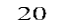 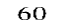 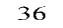 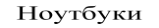 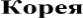 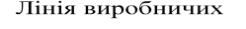 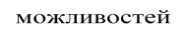 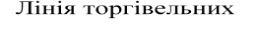 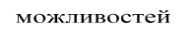 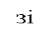 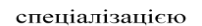 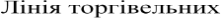 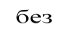 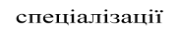 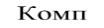 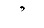 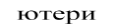 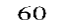 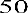 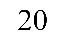 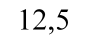 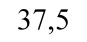 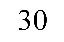 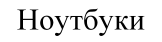 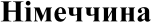 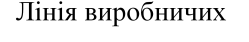 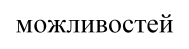 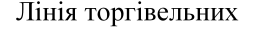 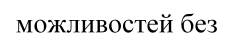 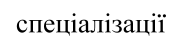 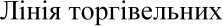 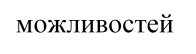 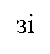 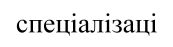 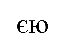 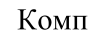 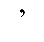 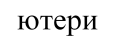 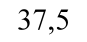 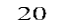 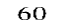 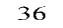 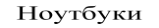 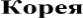 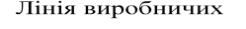 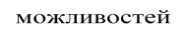 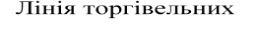 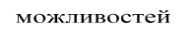 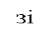 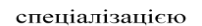 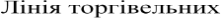 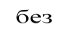 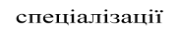 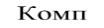 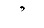 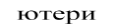 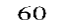 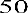 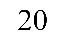 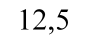 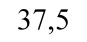 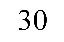 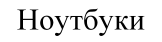 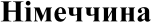 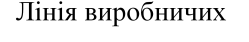 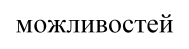 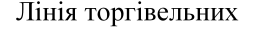 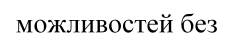 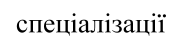 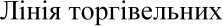 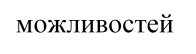 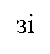 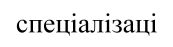 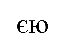 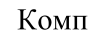 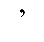 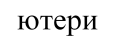 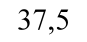 Рис. 9.1. Лінії виробничих та торговельних можливостей Німеччини та КореїЗавдання 2. Затрати робочого часу в Україні та ФРН на виробництво товарів А, Б, В, Г наведені в табл. 9.8.Таблиця 9.8. Затрати робочого часу в Україні та ФРН на виробництво товарівВизначте:За якими товарами ФРН має найбільшу та найменшу абсолютну перевагу перед Україною?Якщо німецька заробітна плата в 7 разів вище української, які товари будуть продукуватися у ФРН, а які – в Україні?Покажіть вигідність торгівлі для кожної з країн.Як зміниться торгівля, якщо різниця у зарплатах скоротиться до 6 разів.Тестові завдання для самоаналізу:І. План дій Україна-ЄС був прийнятий в:а) 2000 р.;б) 2003 р.;в) 2005 р.;г) 2008 р.;ґ) 2009 р.;д) 2012 р.;е) 2014 р.;є) правильних відповідей немає.ІІ. План дій Україна-ЄС включає наступні складові: а) політичний діалог та реформи;б) торгівля та економічні реформи;в) збалансований економічний і соціальний розвиток; г) правосуддя і внутрішні справи;ґ) енергетика; д) транспорт;е) інформаційне суспільство; є) навколишнє середовище;ж) дослідження і нововведення;з) розвиток громадянського суспільства і міжлюдські контакти; и) правильні відповіді а) – в);і) правильні відповіді г) - д); ї) правильні відповіді е) - з); й) усі відповіді правильні.ІІІ. Знайдіть неправильну відповідь. До головних результатів співробітництва Україна-ЄС можна віднести:а) підписання Угоди Про асоціацію з ЄС;б) оформлення безвізового режиму з державами ЄС; в) збільшення товарообігу з державами ЄС;г) значне зростання економіки країни;ґ) підтримка реформ в Україні з боку європейських держав; д) припинення активних бойових дій на Сході України;е) укладання Угоди про зону вільної торгівлі з державами ЄС.ІV. План дій Україна-ЄС втратив чинність у зв’язку із схваленням Порядку денного асоціації Україна – ЄС в:а) 2008 р.;б) 2010 р.;в) 2011 р.;г) 2013 р.;ґ) 2014 р.;д) 2015 р.;е) 2016 р.;є) 2017 р.;ж) правильних відповідей немає.Угода про асоціацію України з ЄС була прийнята в: а) 2014 р.;б) 2015 р.;в) 2016 р.;г) 2017 р.;ґ) правильних відповідей немає.д) правильні відповіді а) і б);є) правильні відповіді а) і в).VІ. Вплив виконання Плану дій Україна - ЄС на процеси внутрішнього реформування України полягає в наступному:а) Україна уклала Угоду про асоціацію з ЄС;б)була встановлена зона вільної торгівлі з європейськими державами; в) значно прискорилися соціально-економічні перетворення в Україні; г) прискорилося економічне зростання в Україні;ґ) правильні відповіді а) і б); д) правильні відповіді в) і г); е) усі відповіді правильні;є) правильних відповідей немає.ТЕМА 10. ЄС І КРАЇНИ ЦЕНТРАЛЬНОЇ ТА СХІДНОЇ ЄВРОПИ. ЗНАЧЕННЯ ЄВРОПЕЙСЬКОЇ ІНТЕГРАЦІЇМета теми: визначити вплив європейської інтеграції на міжнародні економічні процеси, роль Євросоюзу у розвитку країни Центральної та Східної Європи, прискорення процесів лібералізації міжнародної торгівлі та ролі ЄС у цьому процесіПитання для опанування теоретичного матеріалуОсобливості інтеграційних процесів в інших регіонах світу.2. Довгострокова стратегія економічних перетворень: структурна перебудова, розвиток фінансових ринків, вирішення проблеми зайнятості та соціального захисту прав людини. 3. Галузева структура економіки країн ЦСЄ та особливості її перебудови в умовах переходу до ринкового господарства. 4. Промисловість: спад у галузях важкої промисловості і стійкість в галузях, орієнтованих на споживчий попит 5. Сільське господарство: досягнення стійкого і динамічного зростання виробництва сільськогосподарської продукції. 6. Сфера послуг: економічне зростання з самого початку економічних реформ. Основні терміни та поняття: концепт; історіографічний дискурс; Центрально-Східна Європа; Східна Європа; Центральна Європа; нова Центральна Європа; нова Східна Європа; нове Східноєвропейське пограниччя; роль Євросоюзу; розвиток країн Центральної та Східної Європи, прискорення процесів лібералізації міжнародної торгівлі та ролі ЄС у цьому процесіМетодичні рекомендації Розкриття першого питання передбачає визначення особливостей інтеграційних процесів в інших регіонах світу. На підставі зарубіжних та вітчизняних історіографічних дискурсів ХХ – початку ХХІ ст. виконати аналіз процесу конструювання концепту “Центрально-Східна Європа”. При цьому особливу увагу приділити його змісту та теоретико-методологічним засадам. Розглянути також вплив геополітичних змін зламу ХХ – початку ХХІ ст. на розуміння, інтерпретацію і функціонування цього концепту.Друге питання  необхідно розглянути з позиції реалізації довгострокової стратегії економічних перетворень.Попередньо необхідно ознайомитися з інформацією:Сучасні зарубіжні та вітчизняні вчені активно ведуть пошуки нових принципів та категорій визначення регіону Центрально-Східної Європи, які відповідали б геополітичним змінам, що відбулися в кінці ХХ – на початку ХХІ ст.: крах системи Варшавського договору й Ради економічної взаємодопомоги, розпад СРСР, вступ колишніх членів «соціалістичної співдружності» до Північноатлантичного Альянсу та Європейського Союзу тощо. Ці процеси поставили нові проблеми та питання, що потребують переосмислення, а саме: який зміст треба вкладати в поняття Західна Європа, Східна Європа, Центральна Європа, Центрально-Східна Європа; які країни відносити до того чи іншого регіону; які наслідки входження східноєвропейських країн до європейських структур; які історичні перспективи центрально-східноєвропейського регіону тощо. Ці питання є важливими і для України, яка прагне інтегруватися в євроспільноту.Визначаючи особливості та історичну специфіку Центрально-Східної Європи як особливого регіону, відомий американський науковець Пьотр Вандич зауважив, що «Центрально-Східна Європа – доволі непопулярний регіон. Її історія здається складною й заплутаною. Його населяють конгломерати проблемних народів. Регіональний поділ Європи своїм корінням сягає ще античних часів та доби раннього середньовіччя. Проект організації східноєвропейського простору запропонував також М. Грушевський. В умовах розгортання Першої світової війни, революційних подій 1917–1921 рр., різкої зміни геополітичної карти в Європі, посилення антиросійського чинника та необхідності утвердження української державності вчений обґрунтував ідею чорноморської федерації. Цей проект пов’язувався зі спробами утвердження нової моделі міждержавних стосунків у Східній Європі. Важливим етапом в історії Центрально-Східної Європи став вступ держав цього регіону до ЄС та НАТО. Тож, нові геополітичні реалії поставили перед інтелектуальною елітою цих країн проблеми визначення та уточнення термінів, концептів, які б відповідали цим змінам.Найголовнішою проблемою для вчених стало питання, пов’язане, передусім, зі зміною уявлень про територіальні межі Центральної та Східної Європи. Поширеним стало твердження про зміщення Східної Європи на Схід та включення до цього простору країн СНД*. Геополітичні зміни, пов’язані із розширенням ЄС і НАТО на Схід Європи активізували дослідження змісту та перспектив цього процесу. Були запропоновані різні варіанти підходів до визначення регіону. В результаті наукових пошуків у сучасній історіографії з’явилися нові терміни – «нова Центральна Європа», «нова Східна Європа», «нове Східноєвропейське пограниччя». Теоретичний матеріал  третього  і наступних питань теми  стосується галузевої структури економіки країн ЦСЄ та особливостей її перебудови в умовах переходу до ринкового господарства. Необхідно звернути увагу не те, що подолавши трансформаційний спад початку 1990-х років, економіки країн Центральної та Східної Європи (ЦСЄ) у середньому зростали швидкими темпами, при цьому значний внесок у зростання економік зробила сукупна факторна продуктивність. Двадцятирічна історія трансформації економік країн ЦСЄ наочно показує, що макроекономічна стабілізація і стале економічне зростання були досягнуті лише тими країнами, які зуміли провести широкомасштабну приватизацію та реструктуризацію промислових підприємств, досягли значного прогресу у сфері лібералізації міжнародного обміну, створили високоефективний банківський сектор, ринок цінних паперів та інші фінансові інститутиПитання для самоаналізуУ чому полягає складність переговорного процесу щодо формування       Зони вільної торгівлі між країнами Європи, Україною та ЄС?Опишіть пріоритети співпраці в рамках Східного партнерства.Який зміст Ви вкладаєте в поняття “Східна політика ЄС”?Коли вступив у дію безвізовий режим між Україною та     Євросоюзом?Коли виникла ініціатива Східне партнерство?Вкажіть порядок денний Асоціації Україна - ЄС.Які головні пріоритети Східного партнерства та перспективи для     України? Практичні завдання Завдання 1. Ознайомтесь з наведеною нижче інформацією щодо збудженої справи Європейського союзу проти компанії «Майкрософт» за зловживання домінуючим положенням на ринку та дайте обґрунтовані  відповіді на питання:Чому почався скандал між Європейським Союзом і «Майкрософт»?Як ви вважаєте, чи правильно поводився ЄС із «Майкрософт»?Що потрібно було вживати «Майкрософт» для успішної роботи?Які наслідки мають для «Майкрософт» дії ЄС?Європейською комісією ЄС проти компанії «Mайкрософ» відповідно до антимонопольного законодавства за зловживання домінуючим положенням на ринку збуджена справа «Європейський союз проти «Майкрософт». Справа почалася в 1993 р. з позову фірми «Новел» проти компанії «Майкрософт», яка заявила, що «Майкрософт» видавлює конкурентів з ринку методами, що суперечать антимонопольному законодавству. У першу чергу це стосувалося ліцензійної політики, яка вимагала відрахувань за кожний комп’ютер, проданий постачальниками операційних систем фірми «Майкрософт», незалежно від того, чи була Microsoft Windows установлена на комп’ютері. В 1994 р. «Майкрософт» дійшла згоди з позивачем, вносячи зміни у свою ліцензійну практику. Позов підтримала компанія «Сан», посилаючись на не документованість деяких інтерфейсів Windows NT. Незабаром комісія Європейського союзу почала розслідування того, яким чином технології потокового відео інтегровані в Windows.В кінцевому підсумку по даній справі в 2023 р. Європейський суд зобов’язав «Майкрософт» опублікувати інформацію, що стосується її серверних продуктів, необхідну для того, щоб конкуруючі мережні продукти могли повноцінно взаємодіяти з настільною й серверною версіями Windows, і випустити версію Microsoft Windows, що не включає в якості обов’язкового компонента програвач медіа-файлів Windows Media Player. У березні 2020 р. Європейський союз зобов’язав «Майкрософт» виплатити €497 млн. ($794 млн. або £381 млн.), а також установив строк в 120 днів на розкриття інформації про сервер і 90 днів на підготовку версії Windows без Windows Media Player.У липні 2020 р. «Майкрософт» повністю виплатила призначену суму. Фірма «Майкрософт» випустила на ринок сумісні версії своїх операційних систем без медіа-програвача під погодженою назвою Windows XP.У відповідь на вимогу надати інформацію про сервер, «Майкрософт» опублікувала не специфікації, а вихідний код Windows Server 2019 Service Pack 1 для членів Робочої групи по протоколах сервера у день закінчення встановленого строку. «Майкрософт» також подала апеляцію, по якій Європейський суд провів тижневі слухання.У червні 2022 р. «Майкрософт» заявила, що вона почала постачати Європейський союз необхідною інформацією, однак, за визначенням ЄС, занадто пізно. 12 липня 2022 р. Європейський союз оштрафував «Майкрософт» додатково на €280,5 млн. ($448,58 млн.), €1,5 млн. ($2,39 млн.) за кожний день із 16 грудня 2021 р. по 20 червня 2022 р. ЄС пригрозив підвищити штраф до €3 млн. ($4,81 млн.) у день до 31 липня 2022 р., якщо «Майкрософт» не укладеться в цей строк. 17 вересня 2023 р. апеляція «Майкрософт» проти комісії Європейського союзу була відхилена.Сума штрафу €497 млн. була підтверджена, як і вимоги, що стосуються взаємодії із сервером і вбудованого медіа-програвача. На додаток, «Майкрософт» повинна оплатити 80% судових витрат Європейського союзу, а Європейський союз – 20% судових витрат «Майкрософт».22 жовтня 2023 р. «Майкрософт» оголосила, що вона погодиться з рішенням суду й не буде подавати повторну апеляцію у встановлені 2 місяця від дня рішення. «Майкрософт» оголосила, що вона зажадає 0,4 % виторгу (замість 5,95 %) в якості відрахувань за ліцензування тільки від комерційних постачальників сумісного програмного забезпечення й обіцяла не брати відрахувань з індивідуальних розроблювачів відкритого програмного забезпечення. Інформація, необхідна для забезпечення сумісності доступна за одноразову плату в розмірі €10000 ($15992).27 лютого 2024 р. ЄС оштрафував «Майкрософт» додатково на €899 млн. ($1,44 млрд.) за відмову підкоритися антимонопольному рішенню від березня 2020 р. Цей штраф став самим більшим за всі 50 років антимонопольної політики ЄС і залишався рекордним до 2024 р., коли Європейська комісія оштрафувала компанію «Інтел» на €1,06 млрд. ($1,45 млрд.) за антиконкурентні дії на ринку. Останньому рішенню передував штраф € 280,5 млн. за непокору рішенню суду за період з 21 червня 2023 р. по 21 жовтня 2023 р. 9 березня 2024 р. «Майкрософт» подала апеляцію в Європейський суд першої інстанції, вимагаючи скасування штрафу €899 млн., офіційно заявивши, що вона мала намір почати «конструктивні зусилля, щоб добитися ясності від суду».У щорічному звіті за 2023 р. компанія «Майкрософт» заявила, що «Втручання Комісії в розробку продуктів може обмежити нашу здатність до впровадження інновацій в Windows або інші продукти в майбутньому, зменшить привабливість платформи Windows для розроблювачів і збільшить вартість розробки наших продуктів.У січні 2024 р. Європейська комісія оголосила, що вона проведе розслідування, що стосується включення браузера Internet Explorer до складу операційної системи Microsoft Windows, відзначивши, що «Прив’язка фірмою «Майкрософт» браузера Internet Explorer до Windows завдає шкоди конкуренції між браузерами, підриває інновацію продуктів і в остаточному підсумку зменшує вибір споживача». У відповідь «Майкрософт» оголосила, що не буде включати Internet Explorer в Windows 7E, версію Windows 7, призначену для продажу в Європі. 16 грудня 2023 р. ЄС дозволив вибір конкуруючих браузерів за умови, що «Майкрософт» забезпечить «вікно вибору», що дозволяє користувачеві вибрати один з 12 популярних браузерів, розташованих у випадковому порядку.Завдання 2. Для виконання завдання необхідно ознайомитися з доповіддю Вернера як програмою створення Економічного та Валютного Союзу та висвітлити ключову подію – введення єдиної європейської валюти євро. Визначити та пояснити, в наслідок чого, у грудні 2011 року на черговому саміті ЄС у Брюсселі було прийнято рішення про посилення бюджетної дисципліни національних держав і формування бюджетного союзу з передаванням додаткових повноважень у сфері бюджетного контролю наднаціональним органам. Окремо надати  повну характеристику основним інституціям в системі валютних відносин Європейського Союзу, зокрема: Європейському інвестиційному банку, Європейському центральному банку, Європейському фонду розвитку, Європейському фонду регіонального розвитку.Тестові завдання для самоконтролю:І. Угода про зону вільної торгівлі між Україною та ЄС набула чинності: а) 18 березня 2014 р.;б) 27 липня 2014 р.;в) 25 жовтня 2014 р.;г) 1 січня 2015 р.;ґ) 1 вересня 2015 р.;д) 1 січня 2016 р.;е) 1 вересня 2016 р.;є) правильних відповідей немає.ІІ. Знайдіть неправильну відповідь. Угода про зону вільної торгівлі між Україною та ЄС охоплює:а) торгівля товарами, в тому числі технічні бар'єри в торгівлі; б) інструменти торговельного захисту;в) санітарні та фітосанітарні заходи;г) сприяння торгівлі та співробітництво в митній сфері; ґ) адміністративне співробітництво в митній сфері;д) правила походження товарів;е) єдину валютну політику та входження України до  Єврозони;є) торговельні відносини в енергетичній сфері; ж) послуги, заснування компаній та інвестиції; з) визнання кваліфікації;ІІІ. Угода про асоціацію України з ЄС була прийнята в: а) 2014 р.;б) 2015 р.;в) 2016 р.;г) 2017 р.;ґ) правильних відповідей немає.ІV. Угода про асоціацію України з ЄС набула чинності: а) 21 березня 2014 р.;б) 27 червня 2014 р.;в) 8 жовтня 2015 р.;г) 14 липня 2016 р.;ґ) 1 вересня 2017 р.;д) правильних відповідей немає.V. Поглиблена та всеохоплююча Зона вільної торгівлі (ЗВТ) має забезпечити поступову інтеграцію економіки України до внутрішнього ринку ЄС. ЗВТ Україна-ЄС включає наступні аспекти:а) комплексну програму адаптації регуляторних норм у сферах, пов'язаних з торгівлею, до відповідних стандартів ЄС;б) усунення нетарифних (технічних) бар'єрів у торгівлі між Україною та ЄС та забезпечення розширеного доступу до внутрішнього ринку ЄС для українських експортерів і навпаки - європейських експортерів до українського ринку;в) забезпечення поступової інтеграції економіки України до внутрішнього ринку ЄС;г) правильні відповіді а) і б); ґ) правильні відповіді б) і в); д) правильні відповіді а) і в); е) усі відповіді правильні;є) правильних відповідей немає.VІ. Угоду про безвізовий режим України з ЄС було укладено: а) 1 січня 2015 р.;б) 20 травня 2015 р.;в) 1 лютого 2016 р.;г) 1 вересня 2016 р.;ґ) 1 лютого 2017 р.;д) 17 травня 2017 р.;е) 1 вересня 2017 р.;є) правильних відповідей немає.VІІ Європейська політика сусідства - це:а) політика Європейського Союзу, що має на меті зміцнення стосунків зі східними сусідами ЄС і є продовженням східного напрямку існуючої Європейської політики сусідства;б) нова політика Європейського Союзу, що має на меті створити на південь і схід від нових кордонів розширеного Європейського Союзу зону стабільності та добробуту шляхом налагодження тісних відносин з країнами;в) політика, спрямована на те, щоб не допустити виникнення нової лінії розподілу між розширеним ЄС та його сусідами, і надати їм можливість брати участь в різних видах діяльності ЄС шляхом тіснішої співпраці;г) правильні відповіді а) і б); ґ) правильні відповіді б) і в); д) правильні відповіді а) і в); е) усі відповіді правильні;є) правильних відповідей немає.VІІІ. На Лісабонському саміті ЄС було визначено наступні напрямки соціальної політики держав-учасниць:а) подовження трудового життя, введення безперервного навчання відповідно до завдань економічної реструктуризації;б) реформування системи соціального захисту; в) заохочення соціальної інтеграції;г) надання батькам свободи у визначенні кількості дітей у сім'ї; ґ) розвиток імміграційної політики;д) правильні відповіді а) і б); е) правильні відповіді в) – ґ); є) усі відповіді правильніРекомендована літератураОсновна1. Гриненко В. В., Калашнікова Х. І. Європейська інтеграція та міжнародні відносини : конспект лекцій. Харків. нац. ун-т міськ. госп-ва ім. О. М. Бекетова. Харків: ХНУМГ ім. О. М. Бекетова, 2020.  106 с. URL: https://eprints.kname.edu.ua/55274/1/2019.2. Корнієнко В. О. Україна в Європі і світі : електронний навчальний посібник. Вінниця : Вінницький національний технічний університет, 2018. URL: https://multimedia.posibnyky.vntu.edu.ua/mm/Ukraine-EU/txt/ps.html.3. Глущенко Я. І., Черненко Н.О. Міжнародна економічна діяльність України : конспект лекцій для студ. спеціальності 051 «Економіка», освітньої програми «Міжнародна економіка». Київ : КПІ ім. Ігоря Сікорського, 2023. 120 с. URL:  https://ela.kpi.ua/bitstream/123456789/56467/1/Mizhnarodna _ekonomichna_diialnist_Ukrainy.pdf4. Європейська інтеграція : навч. посіб. ДВНЗ. Укр. акад. банк. Справи НБУ ; за ред. М. І. Макаренко, Л. І. Хомутенко.  Київ : Центр учбової літератури, 2018. 342 с. 5. Кордон М. В. Європейська та євроатлантична інтеграція України : навч. посіб., Житомир. держ. ун-т ім. Івана Франка. Київ : Центр учбової літератури, 2018. 171 с.6. Мальська М. П, Антонюк Н. В. Основи європейської інтеграції : підручник. Львів. нац. ун-т ім. Івана Франка.  Київ : Центр учбової літератури, 2020. 320 с.Додаткова:Романовський О. О. Основи зовнішньоекономічної діяльності : навч. посібник. Київ : Деміург, 2017.  296 с.Гриненко В. В., Калашнікова Х. І. Європейська інтеграція та міжнародні відносини : конспект лекцій. Харків : ХНУМГ ім. О. М. Бекетова, 2020. 106 с. URL: http://ebooks.znu.edu.ua/files/Bibliobooks/Inshi67/0049233.pdf.Прокопенко Л. Л, Рудік О. М., Рудік Н. М. Інституційна система ЄС : навч. посіб. 2-ге вид., перероб. Дніпро : ДРІДУ НАДУ, 2021. 226 с.Зовнiшньоекономiчна дiяльнiсть : нормативна база : укладач Ф. М. Федорченко.  Харків : Фактор, 2019 .  448 с. Східна політика Європейського Союзу : здобутки, виклики та перспективи : монографія. За наук. ред. Я. Турчин, Т. Астрамович-Лейк. Львів-Olsztyn : «РОМУС-ПОЛІГРАФ», 2021. 230 с.  Матюшенко І. Ю., Беренда С. В., Рєзніков В. В.  Євроінтеграція України в системі міжнародної економічної інтеграції : навч. посіб. Харків : ХНУ ім. В. Н. Каразіна, 2015. 504 с. URL: http://ebooks.znu.edu.ua/files/Bibliobooks/Inshi66/0048932.pdf.Менеджмент зовнішньоекономічної діяльності: навч. посібник. За ред. І. І. Дахна.  Київ : Центр навчальної літератури, 2019.  304 с.Мідделаар Л. Нова політика Європи. Десять років політичних криз. Київ : Дух і літера, 2021. 408 с. URL: https://chytomo.com/book/nova-polityka-ievropy-desiat-rokiv-politychnykh-kryz/.Сухарський В. С., Сухарський В. В., Охота В. І. Менеджмент зовнішньоекономічної діяльності : теорія, методологія, практика : навч. посібник (курс лекцій).  Тернопіль: Астон, 2015.  464 с.Філіпченко А. С. Міжнародні економічні відносини : історія : підручник.  Київ : Либідь, 2016.  392 с.Войнова Є.І. Міжнародні економічні відносини : навч. посіб. за ред.  С. О. Якубовського, Ю. О. Ніколаєва; ОНУ ім. І. І. Мечникова.  Одеса : Одеський нац. ун-т, 2019. 304 с.Румянцев А. П. Мiжнародна торгiвля послугами : навч. посiбник для вузiв.  Київ : Центр навчальної лiтератури, 2020.  112 с.Палагнюк Ю.В. Зовнішня політика ЄС та перспективи подальшого розширення  Мультимедійний підручник: Управління в ЄС та політика європейської інтеграції. URL: https://eugov.chmnu.edu.uaПалінчак М. М., Андріїв Б. Є., Майборода Ю. О. Європейський Союз (здобутки, проблеми та перспективи розвитку). Порівняльно-аналітичне право. Електронне наукове фахове електронне видання. № 2. 2017. С. 266. URL: www.pap.com.uaДейвіс, Н. Європа. Історія. Пер. з англ. П. Таращука, О. Коваленка. Київ : Основи, 2020. 1463 с.Україна в системі європейської економічної і політичної інтеграції: матеріали доповідей Міжнародної науково-практичної конференції 27-28 квітня 2020 року). За заг. ред. : М. М. Палінчак, В.В. Химинець, М.М. Король.  Ужгород : РІК-У, 2020. 392 c.Гірман А. П. Зовнішня політика та міжнародні зв’язки Європейського Союзу Політикус : наук. журнал.  2020.  № 6.  С. 13–16.Аграрна зона вільної торгівлі з ЄС 2014-2020 рр. від «А» до «Я» : досягнення, провали та завдання для України : URL: https://agropolit.com/spetsproekty/698-agrrana-zona-vilnoyi-torgivli-z-yes2014-2020-vid-a-do-ya-dosyagnennya-provali-ta-zavdannya-dlya-ukrayini. Європейська інтеграція: навчальн. посібник/ за ред. М. І. Макаренка, Л. І. Хомутенко. Київ : Центр учбової літератури, 2018. 344 с. Зінчук Т. О. Сучасна парадигма Спільної аграрної політики ЄС як протидія глобальним викликам та фактам. Економіка АПК. № 10. 2021. С. 78-85.Іващенко О.А. Резнікова Н.В. Проблема економічного розвитку та зростання в контексті подолання глобальних асиметрій, Вісник Одеського національного університету. Економіка. Одеса, 2016. Т. 21. Вип.1. С. 55-58.Кістерський Л. Л., Романенко О. А., Липова Т. В. Незбагненні шляхи Європи. Економіка України. 2020. № 1 С. 82-94.Інформаційні ресурси:Угода про асоціацію між Україною, з однієї сторони, та Європейським Союзом, Європейським співтовариством з атомної енергії і їхніми державами-членами, з іншої. URL: http:// zakon.rada.gov.ua/laws/show/984_011. Угода про асоціацію між Україною та ЄС. Опубліковано 05 серпня 2021 року. URL: https://mfa.gov.ua/yevropejska-integraciya/ugoda-pro-asociaciyu-mizh-ukrayinoyu-ta-yes.Відносини Україна – ЄС. Опубліковано 06 серпня 2021 року. URL: https://mfa.gov.ua/yevropejska-integraciya/vidnosini-ukrayina-yes.Історія становлення відносин Україна – ЄС. URL: https://minjust.gov.ua/m/istoriya-stanovlennya-vidnosin-ukraina-es.План заходів з імплементації Угоди про асоціацію між Україною та ЄС. URL: https://minjust.gov.ua/eurointergration/plan_zahodiv.Відносини між ЄС та Україною у фактах та цифрах. URL: https://eu4business.org.ua/useful-materials/facts-and-figures-about-eu-ukraine-relations/.Рада ЄС погодила компоненти нового механізму підтримки України (Ukraine Facility). URL: https://www.eeas.europa.eu/delegations/ukraine/. Довідник з європейської інтеграції. URL: http://eu-directory.ea-ua.info/.   The EU in 2022General Report on the activities of the European Union Published in accordance with Article 249(2) of the Treaty on the Functioning of the European Union Офіційний веб-сайт General Report on the Activities of the European Union. URL: http://europa.eu/webpub/com/general-report-2022/en/.Використана літератураНазарко С. О. Методичні рекомендації щодо забезпечення самостійної роботи студентів з дисципліни «Політика європейської інтеграції» (для магістрів).  Чернігів : ЧІ МАУП, 2020.  44 с.Методичні рекомендації щодо самостійної роботи з навчальної дисципліни Вступ до права ЄС / укладач Шестопалов Р. М. Суми : Сумський державний педагогічний університет імені А.С. Макаренка, 2021. 25 с.Методичні вказівки до самостійної та індивідуальної роботи студентів із навчальної дисципліни «Правові засади євроінтеграції» для студентів другого (магістерського) рівня вищої освіти галузі знань 08 «Право» Полтавського юридичного інституту Національного юридичного університету ім. Ярослава Мудрого. Полтава, 2019. 46 с. Методичні рекомендації щодо структури, змісту та обсягу навчально-методичних видань у Запорізькому національному університеті URL: http://file:C:/Users/1/Documents/Downloads/Дисципл/20МЕ.Практикум з проведення тренінгів з європейської інтеграції (Тренінг «Підготовка фахівців з європейської інтеграції») : за ред. В. І. Чужикова. Київ : КНЕУ, 2014. 224 с. Резнікова Н.В., Іващенко О.А., Рубцова М.Ю. Глобальні проблеми як об'єкт міждисциплінарного дослідження у фокусі міжнародної економічної безпеки та сталого розвитку.  Економіка і держава. 2020. № 7. С.74-81. Рокоча В. В., Одягайло Б. М., Терехов В. І.  Геоекономіка  та глобальні стратегії українського бізнесу (антикризовий аспект) : навчальний посібник. Київ : Університет економіки та права, 2017. 352 с.Навчально-методичне видання(українською мовою)Калініченко  Зоя  ДмитрівнаЄВРОПЕЙСЬКА  ІНТЕГРАЦІЙНА  ПОЛІТИКАМетодичні рекомендації до практичних занятьдля здобувачів  ступеня  вищої освіти магістра спеціальності «Економіка» освітньо-професійних програм «Управління персоналом та економіка праці», «Економіка та управління ринком землі», «Економічна кібернетика», «Міжнародна економіка» Рецензент  В. В. СьомченкоВідповідальний за випуск  Д. І. БабміндраКоректор  З. Д. КалініченкоПоложення Лісабонського ДоговоруПояснення сутності ПоложенняПредмети виключної компетенції1.2.…Інтеграційний процесДержавна модельМодель спільнотипрямий (політичні змінні)ФедералізмПлюралізмнепрямий (соціально-економічні  змінні)нео-функціоналізмФункціоналізмЕтапиСутність змін на даному етапіЗона вільноїТоргівліВідміна мита, квот та інших обмежень в торгівлі між державами-учасницями при збереженні їх автономії в митній та торгівельній політиці по відношенню до третіх державМитний союзВведення загальних внутрішніх митних тарифів й перехід до єдиної торгової політики по відношенню до третіх державЄдинийвнутрішній(спільний) ринокМитний союз плюс виконання дій, що забезпечують вільний рух послуг, капіталів та робочої сили (включаючи свободу їх професійної діяльності).Економічний і валютний союзЄдиний внутрішній ринок плюс гармонізація и координація економічної політики держав-учасниць на основі спільного прийняття рішень і контролю над їх виконанням, заміна національних валют єдиною. Єдина валютна і грошова політикаКласифікаційні ознакиГрупа країн за класифікаційною ознакоюЗа рівнем ВНД на душу населенняКраїни з низьким доходом (нижче 975 дол. на душу населення)Країни з доходом нижче середнього (976–3 855 дол.), у т. ч. УкраїнаКраїни з доходом вище середнього (3 856–11 905 дол.)Країни з високим доходом (вище 11 906 дол.)Країни ОЕСРЗа регіональною ознакоюСхідна Азія та Тихоокеанський регіон (24 країни)Європа і Центральна Азія (26)Латинська Америка і Карибський басейн (29)Близький Схід і Північна Африка (14)Південна Азія (8)Африка на Південь від Сахари (48)Країни, що позичають у МБРР (63)Країни, які користуються змішаними позиками (15)За типом запозиченьКраїни, які здійснюють запозичення у Міжнародній асоціації розвитку (64)Країни, що позичають у Міжнародному банку реконструкції та розвитку (63)Країни, які користуються змішаними позиками (15)За рівнем заборгованостіДержави з високим рівнем зовнішньої заборгованості (ЗБ) (відношення поточної вартості обслуговування зовнішнього боргу до ВНД понад 80 %, до обсягів експорту – понад 220 %)Держави з середнім рівнем ЗБ (один або два перші показники перевищують 60 %, але менші за 80 % і 220 % відповідно)Держави з найменшою зовнішньою заборгованістюРаунд (рік, місце проведення)Кількість учасниківЗміст переговорів1947;Женева, Швейцарія23Утворення ГАТТСкорочення тарифів приблизно на 20 %1949;Ансі, Франція13Приєднання 11 нових учасниківЗниження тарифів приблизно на 2 %1950–1951;Торкі, Великобританія38Приєднання 7 нових учасниківЗниження тарифів приблизно на 3 %1955–1956;Женева26Зниження тарифів на 2,5 %1960–1961;Женева (Діллон)26Зниження тарифів на 4 % і переговори за зовнішнім тарифом Європейського союзу1964–1967;Женева (Кеннеді)62Зниження тарифів на 35 %Обговорення антидемпінгових заходів1973–1079;Женева (Токіо)102Зниження тарифів на 33 %Узгоджено п’ять нетарифних бар’єрів, зокрема і субсидії та державні закупівлі1986–1994;Женева (Уругвай)123Створення СОТ за допомогою нової системи врегулювання суперечокЛібералізація сільського господарства, прийняття правил у таких галузях, як послуги, інвестиції, інтелект. власністьз  2001 рокуДохійський, раунд123Дев’ятий, Дохійський, раунд (перший раунд у рамках СОТ)2008 рікУкраїна приєдналася до СОТ 16 травня 2008 рокуЕлементиХарактеристикаСкладовіМіжнародна політикаСукупність методів і засобів, спрямованих на досягнення цілей і завдань, що випливають з інтересів усіх суб’єктів міжнародних відносин Міжнародні конференції, конгреси, наради здебільшого виробляють норми в певних напрямах розвитку міжнародних відносин, скликаються рідко, періодично;Міжнародні комітети та комісії – це постійно діючі інститути, завданням яких є втілення в життя намірів, ухвалених на міжнародних нарадах, конференціях, конгресах, а також підрозділи організацій;Міжнародні організації – це стійкі, міцно зорганізовані інститути зі своїми органами управління, що діють на основі чітко визначених статутних засад, мають класифікацію (рівень створення, рід діяльності, представництва)Міжнародні правові інституціїСукупність міжнародних правових органів: конференцій, конгресів,нарад, комітетів, комісій, організацій. Складає управлінську систему, яка регулює міжнародні відносини Міжнародні конференції, конгреси, наради здебільшого виробляють норми в певних напрямах розвитку міжнародних відносин, скликаються рідко, періодично;Міжнародні комітети та комісії – це постійно діючі інститути, завданням яких є втілення в життя намірів, ухвалених на міжнародних нарадах, конференціях, конгресах, а також підрозділи організацій;Міжнародні організації – це стійкі, міцно зорганізовані інститути зі своїми органами управління, що діють на основі чітко визначених статутних засад, мають класифікацію (рівень створення, рід діяльності, представництва)Міжнародні правові нормиФормулюються міжнарод- ними інституціями та забезпечують регулювання міжнародних відносин на різних рівняхНорми міжнародного, приватного, цивільного та патентного праваЧотири основні свободиЧотири основні свободиВільний рух товарів(лібералізація ринкупродуктів на підставі ст. 28–37 ДФЄС)Ліквідація фізичних бар’єрів; технічна гармонізація й стандартизація; гармонізація непрямих податків; ліквідація національного протекціонізму.Вільний рух (ст. 45–48ДФЄС)Осіб, які не здійснюють комерційної діяльності (студентів, пенсіонерів, інвалідів); найманих працівників; самостійних працівників – тих, що зайняті вільними професіями (принцип взаємовизнання дипломів  кваліфікації, свобода пересування й осілості)Свобода надання послуг (ст. 56–2 ДФЄС)Лібералізація ринкових послуг;європейські програми публічних послуг (зв’язок, поштові послуги, транспорт, електроенергія, аудіовізуальні послуги); мінімальні ліцензійні вимоги – взаємовизнання кваліфікації.Свобода руху капіталів(ан. 63–66 ДФЄС)Довготермінових; комерційних;короткотермінових.Доповнюючі свободиДоповнюючі свободиСвобода підприємництва(ст. 49–55 ДФЄС)Право на заснування підприємств; право про спілки.Вільний доступдо урядових замовленьДирективи, що стосуються вільного доступуна території всього внутрішнього ринку.Документ прийнятий/діє з1948
1948
Брюссельський договір1951
1952
Паризький договір1954
1955
Поправки до Брюссельського договору1957
1958
Римські договори1965
1967
Договір злиття1975
Н/Д
Висновки Європейської ради0123456ОсновнийЗміст1985
1985
Шенгенська угода1986
1987
Єдиний європейський акт1992
1993
Маастрихтський договір1997
1999
Амстердамський договір2001
2003
Ніццький договір2007
2009
Лісабонська угода789101112Параметри конкурентоспроможностіOPELCorsaCHEVROLETAveoNISSANMicraTOYOTAYarisТехнічніОб׳єм, л1,2 16V1,2 8V1,2 16V1,0 16VПотужність, л/с при об/хв75/400071/540080/520068/6000Макс. крутний момент,Нм при об/хв75/5600104/4400110/360090/4100Макс. швидкість, км/год170157167155Час розгону 0-100 км/год, сек.13,013,713,913,8ЕкономічніВитрата палива, змішаний цикл, л/100 км.6,36,65,95,6Ціна в у.о., від:865011070121007500Параметри конкурентоспроможностіOPELCorsa доCHEVROLETAveoOPELCorsaдо NISSANMicraOPELCorsaдо TOYOTAYarisТехнічніОб׳єм1,01,01,2Потужність1,060,941,1Макс. крутний момент0,720,680,83Макс. Швидкість1,081,021,1Час розгону 0-100 км/год,.1,051,071,06ЕкономічніВитрата палива, змішаний цикл1,050,940,89Ціна0,871,281,4УявнийOPEL CorsaOPELOPELрозрахунковий показникдоCHEVROLETAveoCorsa доNISSANMicraCorsa доTOYOTAYarisГрупові параметричні індекси за технічними параметрами54,914,715,29Групові параметричні індекси за економічнимиПараметрами21,922,222,29Інтегральний коефіцієнт конкуренто спроможності2,52,562,122,31ВисновкиРекомендаціїРекомендаціїРіст в ЄС сповільнився в 2019 р. до 1,5% порівняно з 2,1% у 2018 р., а у США склав 2,3% у 2019 р. проти 2,9% у 2018 р. З 2010 р. США збільшили ВВП на 22% порівняно з 14% ЄС.Безробіття в ЄС знизилось із 11,7% на піку кризи до 6,7%, але залишається високим у порівнянні зі США – 3,5%.Продуктивність праці за годину в ЄС стано- вить лише 75% від продуктивності в США.Відкриття бізнесу в ЄС триває приблизно втричі довше, ніж у США.Хоч ЄС є збільшив витрати на НДДКР з 1,8% ВВП у 2007 р. до 2,1% у 2018 р., вони є значно нижчими, ніж у США (2,8%) та Японії (3,2%).Середнє податкове навантаження в ЄС приблизно на 1/3 вище, ніж у США.Фінансові ринки в ЄС все ще менш інтегровані порівняно з докризовим періодом у 2005-2007 рр., а транскордонні банківські вимоги в єврозоні складають до 55% від докризових.Ріст в ЄС сповільнився в 2019 р. до 1,5% порівняно з 2,1% у 2018 р., а у США склав 2,3% у 2019 р. проти 2,9% у 2018 р. З 2010 р. США збільшили ВВП на 22% порівняно з 14% ЄС.Безробіття в ЄС знизилось із 11,7% на піку кризи до 6,7%, але залишається високим у порівнянні зі США – 3,5%.Продуктивність праці за годину в ЄС стано- вить лише 75% від продуктивності в США.Відкриття бізнесу в ЄС триває приблизно втричі довше, ніж у США.Хоч ЄС є збільшив витрати на НДДКР з 1,8% ВВП у 2007 р. до 2,1% у 2018 р., вони є значно нижчими, ніж у США (2,8%) та Японії (3,2%).Середнє податкове навантаження в ЄС приблизно на 1/3 вище, ніж у США.Фінансові ринки в ЄС все ще менш інтегровані порівняно з докризовим періодом у 2005-2007 рр., а транскордонні банківські вимоги в єврозоні складають до 55% від докризових.Держави-члени ЄС повинні збільшити витрати на НДДКР та інвестиції у неї приватного сектору, щоб досягти цілі ЄС у 3%.Транс-європейська (і національна) інфраструктура повинна бути вдосконалена/розширена. Потрібно усунути нормативні, адміністративні й технічні бар'єри.Держави-члени повинні зменшити оподаткування праці та капіталу, включаючи корпоративний податок, що особливо шкодить зростанню/зайнятості. Управління податковими системами повинне стати простішим, прозорішим.У всіх державах-членах є можливості зробити державні фінанси сприятливішими для зростання та ефективнішими, зокрема за рахунок цільового скорочення невиробничих державних витрат і зменшення податків, що стримують ріст.Необхідно посилити Союз ринків капіталу та створити повноцінний Банківський союз для забезпечення функціонування єдиного ринку фінансових послугРоки20212022Валовий внутрішній продукт, трлн дол. США19,3920,5Обсяг експорту послуг, трлн дол. США1,61,7Обсяг імпорту послуг, млрд дол. США552558Обсяг експорту товарів, млрд дол. США820828Обсяг імпорту товарів, трнлн дол. США2,82,6РокиКраїни1957Бельгія, Франція, Нідерланди, Люксембург, Німеччина, Італія1973Велика Британія, Данія, Ірландія1981Греція1986Іспанія, Португалія1995Австрія, Фінляндія, Швеція2004Кіпр, Естонія, Литва, Латвія, Мальта, Польща, Словаччина, Словенія, Угорщина, Чеська Республіка2007Болгарія, Румунія2013Хорватія2020Вихід Великої Британії зі складу ЄСТовариФРНУкраїнаА336Б654В1272Г4590МетодиМетодиІнструменти торгової політикиРегулюванняРегулюванняТарифніТарифніМитний тарифТарифна квотаЕкспортЕкспортІмпорт ІмпортНетарифніКількісніКвотуванняЛіцензування«Добровільні» обмеженняЕкспортЕкспортЕкспорт      ІмпортІмпорт ІмпортНетарифніПрихованого протекціонізмуДержавні закупкиТехнічні бар’єриПодатки та збориЕкспортЕкспортЕкспортІмпорт Імпорт ІмпортНетарифніФінансовіСубсидіїКредитуванняАнтидемпінгЕкспортЕкспортЕкспорт      ІмпортІмпорт ІмпортПоказникиСШАСШАЯпоніяЯпоніяПоказникиАвтомобіліПальтаАвтомобіліПальтаОбсяг виробленої продукції, шт.200100200100Кількість робочих днів480400320360БолгаріяРумуніяМ’ясо, год/кг98Томатний сік, год/л67БолгаріяРумуніяЗагаломМ’ясо, год/кг1512= 84×2 × 91512= 94,5×2 × 884 + 94,5 = 178,5Томатний сік, год/л1512= 126×2 × 61512= 108×2 × 7126 + 108 = 234БолгаріяРумуніяЗагаломМ’ясо, год/кг0= 0×91512= 189×80 + 189 = 189Томатний сік, год/л1512= 252×60= 0×7252 + 0 = 252ПоказникиКореяКореяНімеччинаНімеччинаПоказникиНоутбукиКомп’ютериНоутбукиКомп’ютериВідносні витрати праці, годин на одиницю65810Відносні ціни на виробництво товарів всередині країни6= 1,2×5(ноутбукиу комп’ютерах)5= 0,83×6(комп’ютериу ноутбуках)8= 0,8×10(ноутбукиу комп’ютерах)10= 1,25×8(комп’ютериу ноутбуках)ПоказникиКореяКореяНімеччинаНімеччинаПоказникиНоутбукиКомп’ютериНоутбукиКомп’ютериОбсяги виробництва, тис. од.120= 20×636100= 12,5×820Витрати на виробництво,тис. годин300 − 180 = 12036 × 5 = 180300 − 200 = 10020 × 10 = 200ТовариФРНУкраїнаА336Б654В1272Г4590